Cover letter for document submissionCover letter for document submissionCover letter for document submissionCover letter for document submissionCover letter for document submissionCover letter for document submissionCover letter for document submissionCover letter for document submissionCover letter for document submissionCover letter for document submissionCover letter for document submissionCover letter for document submissionCover letter for document submissionCover letter for document submissionCover letter for document submissionCover letter for document submissionCover letter for document submissionCover letter for document submissionCover letter for document submissionCover letter for document submissionCover letter for document submissionCover letter for document submissionCover letter for document submissionCover letter for document submissionCover letter for document submissionCover letter for document submissionPARTIAL TUITION FEE SCHOLARSHPSPARTIAL TUITION FEE SCHOLARSHPSPARTIAL TUITION FEE SCHOLARSHPSPARTIAL TUITION FEE SCHOLARSHPSPARTIAL TUITION FEE SCHOLARSHPSPARTIAL TUITION FEE SCHOLARSHPSPARTIAL TUITION FEE SCHOLARSHPSPARTIAL TUITION FEE SCHOLARSHPSPARTIAL TUITION FEE SCHOLARSHPSPARTIAL TUITION FEE SCHOLARSHPSPARTIAL TUITION FEE SCHOLARSHPSPARTIAL TUITION FEE SCHOLARSHPSPARTIAL TUITION FEE SCHOLARSHPSPARTIAL TUITION FEE SCHOLARSHPSPARTIAL TUITION FEE SCHOLARSHPSPARTIAL TUITION FEE SCHOLARSHPSPARTIAL TUITION FEE SCHOLARSHPSPARTIAL TUITION FEE SCHOLARSHPSPARTIAL TUITION FEE SCHOLARSHPSPARTIAL TUITION FEE SCHOLARSHPSPARTIAL TUITION FEE SCHOLARSHPSPARTIAL TUITION FEE SCHOLARSHPSAcademic yearAcademic yearAcademic yearAcademic year/My name is My name is My name is My name is My name is My name is Contract no.Contract no.Contract no.Contract no.Contract no.Student IDStudent IDStudent IDStudent IDStudent IDProgramProgramSchool ofSchool ofSchool ofSchool ofMobile:Mobile:E-Mail:E-Mail:E-Mail:Would like to submit my academic results and thesis progress report and other related documents as follows: (Please attached all documents on the list)Would like to submit my academic results and thesis progress report and other related documents as follows: (Please attached all documents on the list)Would like to submit my academic results and thesis progress report and other related documents as follows: (Please attached all documents on the list)Would like to submit my academic results and thesis progress report and other related documents as follows: (Please attached all documents on the list)Would like to submit my academic results and thesis progress report and other related documents as follows: (Please attached all documents on the list)Would like to submit my academic results and thesis progress report and other related documents as follows: (Please attached all documents on the list)Would like to submit my academic results and thesis progress report and other related documents as follows: (Please attached all documents on the list)Would like to submit my academic results and thesis progress report and other related documents as follows: (Please attached all documents on the list)Would like to submit my academic results and thesis progress report and other related documents as follows: (Please attached all documents on the list)Would like to submit my academic results and thesis progress report and other related documents as follows: (Please attached all documents on the list)Would like to submit my academic results and thesis progress report and other related documents as follows: (Please attached all documents on the list)Would like to submit my academic results and thesis progress report and other related documents as follows: (Please attached all documents on the list)Would like to submit my academic results and thesis progress report and other related documents as follows: (Please attached all documents on the list)Would like to submit my academic results and thesis progress report and other related documents as follows: (Please attached all documents on the list)Would like to submit my academic results and thesis progress report and other related documents as follows: (Please attached all documents on the list)Would like to submit my academic results and thesis progress report and other related documents as follows: (Please attached all documents on the list)Would like to submit my academic results and thesis progress report and other related documents as follows: (Please attached all documents on the list)Would like to submit my academic results and thesis progress report and other related documents as follows: (Please attached all documents on the list)Would like to submit my academic results and thesis progress report and other related documents as follows: (Please attached all documents on the list)Would like to submit my academic results and thesis progress report and other related documents as follows: (Please attached all documents on the list)Would like to submit my academic results and thesis progress report and other related documents as follows: (Please attached all documents on the list)Would like to submit my academic results and thesis progress report and other related documents as follows: (Please attached all documents on the list)Would like to submit my academic results and thesis progress report and other related documents as follows: (Please attached all documents on the list)Would like to submit my academic results and thesis progress report and other related documents as follows: (Please attached all documents on the list)Would like to submit my academic results and thesis progress report and other related documents as follows: (Please attached all documents on the list)Would like to submit my academic results and thesis progress report and other related documents as follows: (Please attached all documents on the list)Would like to submit my academic results and thesis progress report and other related documents as follows: (Please attached all documents on the list)Would like to submit my academic results and thesis progress report and other related documents as follows: (Please attached all documents on the list)Would like to submit my academic results and thesis progress report and other related documents as follows: (Please attached all documents on the list)Would like to submit my academic results and thesis progress report and other related documents as follows: (Please attached all documents on the list)Would like to submit my academic results and thesis progress report and other related documents as follows: (Please attached all documents on the list)Would like to submit my academic results and thesis progress report and other related documents as follows: (Please attached all documents on the list)Would like to submit my academic results and thesis progress report and other related documents as follows: (Please attached all documents on the list)Would like to submit my academic results and thesis progress report and other related documents as follows: (Please attached all documents on the list)Would like to submit my academic results and thesis progress report and other related documents as follows: (Please attached all documents on the list)Would like to submit my academic results and thesis progress report and other related documents as follows: (Please attached all documents on the list)Would like to submit my academic results and thesis progress report and other related documents as follows: (Please attached all documents on the list)Would like to submit my academic results and thesis progress report and other related documents as follows: (Please attached all documents on the list)Would like to submit my academic results and thesis progress report and other related documents as follows: (Please attached all documents on the list)Would like to submit my academic results and thesis progress report and other related documents as follows: (Please attached all documents on the list)Would like to submit my academic results and thesis progress report and other related documents as follows: (Please attached all documents on the list)Would like to submit my academic results and thesis progress report and other related documents as follows: (Please attached all documents on the list)Would like to submit my academic results and thesis progress report and other related documents as follows: (Please attached all documents on the list)Would like to submit my academic results and thesis progress report and other related documents as follows: (Please attached all documents on the list)Would like to submit my academic results and thesis progress report and other related documents as follows: (Please attached all documents on the list)Would like to submit my academic results and thesis progress report and other related documents as follows: (Please attached all documents on the list)Would like to submit my academic results and thesis progress report and other related documents as follows: (Please attached all documents on the list)Would like to submit my academic results and thesis progress report and other related documents as follows: (Please attached all documents on the list)Would like to submit my academic results and thesis progress report and other related documents as follows: (Please attached all documents on the list)Would like to submit my academic results and thesis progress report and other related documents as follows: (Please attached all documents on the list)Would like to submit my academic results and thesis progress report and other related documents as follows: (Please attached all documents on the list)Would like to submit my academic results and thesis progress report and other related documents as follows: (Please attached all documents on the list)1. Transcript (printed from http://ces.wu.ac.th)1. Transcript (printed from http://ces.wu.ac.th)1. Transcript (printed from http://ces.wu.ac.th)1. Transcript (printed from http://ces.wu.ac.th)1. Transcript (printed from http://ces.wu.ac.th)1. Transcript (printed from http://ces.wu.ac.th)1. Transcript (printed from http://ces.wu.ac.th)1. Transcript (printed from http://ces.wu.ac.th)1. Transcript (printed from http://ces.wu.ac.th)1. Transcript (printed from http://ces.wu.ac.th)1. Transcript (printed from http://ces.wu.ac.th)1. Transcript (printed from http://ces.wu.ac.th)1. Transcript (printed from http://ces.wu.ac.th)1. Transcript (printed from http://ces.wu.ac.th)1. Transcript (printed from http://ces.wu.ac.th)1. Transcript (printed from http://ces.wu.ac.th)1. Transcript (printed from http://ces.wu.ac.th)2. Research study plan2. Research study plan2. Research study plan2. Research study plan2. Research study plan2. Research study plan2. Research study plan2. Research study plan2. Research study plan2. Research study plan2. Research study plan2. Research study plan2. Research study plan2. Research study plan2. Research study plan2. Research study plan2. Research study plan3. Copy of approved thesis proposal form (if any)3. Copy of approved thesis proposal form (if any)3. Copy of approved thesis proposal form (if any)3. Copy of approved thesis proposal form (if any)3. Copy of approved thesis proposal form (if any)3. Copy of approved thesis proposal form (if any)3. Copy of approved thesis proposal form (if any)3. Copy of approved thesis proposal form (if any)3. Copy of approved thesis proposal form (if any)3. Copy of approved thesis proposal form (if any)3. Copy of approved thesis proposal form (if any)3. Copy of approved thesis proposal form (if any)3. Copy of approved thesis proposal form (if any)3. Copy of approved thesis proposal form (if any)3. Copy of approved thesis proposal form (if any)3. Copy of approved thesis proposal form (if any)3. Copy of approved thesis proposal form (if any)4. Reprint of publication(s)4. Reprint of publication(s)4. Reprint of publication(s)4. Reprint of publication(s)4. Reprint of publication(s)4. Reprint of publication(s)4. Reprint of publication(s)4. Reprint of publication(s)4. Reprint of publication(s)4. Reprint of publication(s)4. Reprint of publication(s)4. Reprint of publication(s)4. Reprint of publication(s)4. Reprint of publication(s)4. Reprint of publication(s)4. Reprint of publication(s)4. Reprint of publication(s)SenderSenderSenderSender((()))DateDateDateDate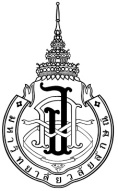 College of Graduate StudiesCollege of Graduate StudiesCollege of Graduate StudiesCollege of Graduate StudiesCollege of Graduate StudiesCollege of Graduate StudiesCollege of Graduate StudiesCollege of Graduate StudiesCollege of Graduate StudiesCollege of Graduate StudiesCollege of Graduate StudiesCollege of Graduate StudiesCollege of Graduate StudiesCollege of Graduate StudiesCollege of Graduate StudiesCollege of Graduate StudiesCollege of Graduate StudiesCollege of Graduate StudiesCollege of Graduate StudiesCollege of Graduate StudiesCollege of Graduate StudiesCollege of Graduate StudiesCollege of Graduate StudiesCollege of Graduate StudiesCollege of Graduate StudiesCollege of Graduate StudiesCollege of Graduate StudiesCollege of Graduate StudiesCollege of Graduate StudiesCollege of Graduate StudiesCollege of Graduate StudiesCollege of Graduate StudiesCollege of Graduate StudiesCollege of Graduate StudiesCollege of Graduate StudiesCollege of Graduate StudiesCollege of Graduate StudiesCollege of Graduate StudiesCollege of Graduate StudiesCollege of Graduate StudiesCollege of Graduate StudiesCollege of Graduate StudiesCollege of Graduate StudiesPROGRESS REPORT FROMPROGRESS REPORT FROMPROGRESS REPORT FROMPROGRESS REPORT FROMPROGRESS REPORT FROMPROGRESS REPORT FROMPROGRESS REPORT FROMPROGRESS REPORT FROMPROGRESS REPORT FROMPROGRESS REPORT FROMPROGRESS REPORT FROMPROGRESS REPORT FROMPROGRESS REPORT FROMPROGRESS REPORT FROMPROGRESS REPORT FROMPROGRESS REPORT FROMPROGRESS REPORT FROMPROGRESS REPORT FROMPROGRESS REPORT FROMPROGRESS REPORT FROMPROGRESS REPORT FROMPROGRESS REPORT FROMPROGRESS REPORT FROMPROGRESS REPORT FROMPROGRESS REPORT FROMPROGRESS REPORT FROMPROGRESS REPORT FROMPROGRESS REPORT FROMPROGRESS REPORT FROMPROGRESS REPORT FROMPartial Tuition Fee ScholarshipsPartial Tuition Fee ScholarshipsPartial Tuition Fee ScholarshipsPartial Tuition Fee ScholarshipsPartial Tuition Fee ScholarshipsPartial Tuition Fee ScholarshipsPartial Tuition Fee ScholarshipsPartial Tuition Fee ScholarshipsPartial Tuition Fee ScholarshipsPartial Tuition Fee ScholarshipsPartial Tuition Fee ScholarshipsPartial Tuition Fee ScholarshipsPartial Tuition Fee ScholarshipsPartial Tuition Fee ScholarshipsPartial Tuition Fee ScholarshipsPartial Tuition Fee ScholarshipsPartial Tuition Fee ScholarshipsPartial Tuition Fee ScholarshipsPartial Tuition Fee ScholarshipsPartial Tuition Fee ScholarshipsPartial Tuition Fee ScholarshipsPartial Tuition Fee ScholarshipsPartial Tuition Fee ScholarshipsPartial Tuition Fee ScholarshipsPartial Tuition Fee ScholarshipsPartial Tuition Fee ScholarshipsPartial Tuition Fee ScholarshipsPartial Tuition Fee ScholarshipsPartial Tuition Fee ScholarshipsPartial Tuition Fee ScholarshipsPartial Tuition Fee ScholarshipsPartial Tuition Fee ScholarshipsPartial Tuition Fee ScholarshipsPartial Tuition Fee ScholarshipsPartial Tuition Fee ScholarshipsPartial Tuition Fee ScholarshipsPartial Tuition Fee ScholarshipsPartial Tuition Fee ScholarshipsPartial Tuition Fee ScholarshipsPartial Tuition Fee ScholarshipsPartial Tuition Fee ScholarshipsPartial Tuition Fee ScholarshipsPartial Tuition Fee ScholarshipsPROGRESS REPORT FROMPROGRESS REPORT FROMPROGRESS REPORT FROMPROGRESS REPORT FROMPROGRESS REPORT FROMPROGRESS REPORT FROMPROGRESS REPORT FROMPROGRESS REPORT FROMPROGRESS REPORT FROMPROGRESS REPORT FROMPROGRESS REPORT FROMPROGRESS REPORT FROMPROGRESS REPORT FROMPROGRESS REPORT FROMPROGRESS REPORT FROMPROGRESS REPORT FROMPROGRESS REPORT FROMPROGRESS REPORT FROMPROGRESS REPORT FROMPROGRESS REPORT FROMPROGRESS REPORT FROMPROGRESS REPORT FROMPROGRESS REPORT FROMPROGRESS REPORT FROMPROGRESS REPORT FROMPROGRESS REPORT FROMPROGRESS REPORT FROMPROGRESS REPORT FROMPROGRESS REPORT FROMPROGRESS REPORT FROMAcademic YearAcademic YearAcademic YearAcademic YearAcademic YearAcademic YearAcademic YearAcademic YearAcademic YearAcademic YearAcademic YearAcademic YearAcademic YearAcademic YearAcademic YearAcademic YearAcademic Year//PROGRESS REPORT FROMPROGRESS REPORT FROMPROGRESS REPORT FROMPROGRESS REPORT FROMPROGRESS REPORT FROMPROGRESS REPORT FROMPROGRESS REPORT FROMPROGRESS REPORT FROMPROGRESS REPORT FROMPROGRESS REPORT FROMPROGRESS REPORT FROMPROGRESS REPORT FROMPROGRESS REPORT FROMPROGRESS REPORT FROMPROGRESS REPORT FROMPROGRESS REPORT FROMPROGRESS REPORT FROMPROGRESS REPORT FROMPROGRESS REPORT FROMPROGRESS REPORT FROMPROGRESS REPORT FROMPROGRESS REPORT FROMPROGRESS REPORT FROMPROGRESS REPORT FROMPROGRESS REPORT FROMPROGRESS REPORT FROMPROGRESS REPORT FROMPROGRESS REPORT FROMPROGRESS REPORT FROMPROGRESS REPORT FROMPART 1PART 1PART 1PART 1PART 1PART 1PART 1PART 1PART 1PART 1PART 1PART 1PART 1Scholarship RecipientScholarship RecipientScholarship RecipientScholarship RecipientScholarship RecipientScholarship RecipientScholarship RecipientScholarship RecipientScholarship RecipientScholarship RecipientScholarship RecipientScholarship RecipientScholarship RecipientScholarship RecipientScholarship RecipientScholarship RecipientScholarship RecipientScholarship RecipientScholarship RecipientScholarship RecipientScholarship RecipientScholarship RecipientScholarship RecipientScholarship RecipientScholarship RecipientScholarship RecipientScholarship RecipientScholarship RecipientScholarship RecipientScholarship RecipientScholarship RecipientScholarship RecipientScholarship RecipientScholarship RecipientScholarship RecipientScholarship RecipientScholarship RecipientScholarship RecipientScholarship RecipientScholarship RecipientScholarship RecipientScholarship RecipientScholarship RecipientScholarship RecipientScholarship RecipientScholarship RecipientScholarship RecipientScholarship RecipientScholarship RecipientScholarship RecipientScholarship RecipientScholarship RecipientScholarship RecipientScholarship RecipientScholarship RecipientScholarship RecipientScholarship RecipientScholarship RecipientScholarship RecipientScholarship RecipientScholarship RecipientScholarship RecipientScholarship RecipientScholarship RecipientScholarship RecipientScholarship RecipientScholarship RecipientScholarship RecipientScholarship RecipientScholarship RecipientScholarship RecipientScholarship RecipientScholarship RecipientScholarship RecipientScholarship RecipientScholarship RecipientScholarship RecipientScholarship RecipientScholarship RecipientScholarship RecipientScholarship RecipientScholarship RecipientScholarship Recipient1.1 Student Information1.1 Student Information1.1 Student Information1.1 Student Information1.1 Student Information1.1 Student Information1.1 Student Information1.1 Student Information1.1 Student Information1.1 Student Information1.1 Student Information1.1 Student Information1.1 Student Information1.1 Student Information1.1 Student Information1.1 Student Information1.1 Student Information1.1 Student Information1.1 Student Information1.1 Student Information1.1 Student Information1.1 Student Information1.1 Student Information1.1 Student Information1.1 Student Information1.1 Student Information1.1 Student Information1.1 Student Information1.1 Student Information1.1 Student Information1.1 Student Information1.1 Student Information1.1 Student Information1.1 Student Information1.1 Student Information1.1 Student Information1.1 Student Information1.1 Student Information1.1 Student Information1.1 Student Information1.1 Student Information1.1 Student Information1.1 Student Information1.1 Student Information1.1 Student Information1.1 Student Information1.1 Student Information1.1 Student Information1.1 Student Information1.1 Student Information1.1 Student Information1.1 Student Information1.1 Student Information1.1 Student Information1.1 Student Information1.1 Student Information1.1 Student Information1.1 Student Information1.1 Student Information1.1 Student Information1.1 Student Information1.1 Student Information1.1 Student Information1.1 Student Information1.1 Student Information1.1 Student Information1.1 Student Information1.1 Student Information1.1 Student Information1.1 Student Information1.1 Student Information1.1 Student Information1.1 Student Information1.1 Student Information1.1 Student Information1.1 Student Information1.1 Student Information1.1 Student Information1.1 Student Information1.1 Student Information1.1 Student Information1.1 Student Information1.1 Student Information1.1 Student Information1.1 Student Information1.1 Student Information1.1 Student Information1.1 Student Information1.1 Student Information1.1 Student Information1.1 Student Information1.1 Student Information1.1 Student InformationContract no.Contract no.Contract no.Contract no.Contract no.Contract no.Contract no.Contract no.Contract no.Contract no.Contract no.Contract no.Contract no.Contract no.Contract no.Contract no.Contract no.Contract no.Contract no.Contract no.Contract no.Contract no.Contract no.Contract no.Contract no.Student IDStudent IDStudent IDStudent IDStudent IDStudent IDStudent IDStudent IDStudent IDStudent IDStudent IDStudent IDStudent IDStudent IDStudent IDStudent IDStudent IDName-SurnameName-SurnameName-SurnameName-SurnameName-SurnameName-SurnameName-SurnameName-SurnameName-SurnameName-SurnameName-SurnameName-SurnameName-SurnameName-SurnameName-SurnameName-SurnameName-SurnameName-SurnameName-SurnameName-SurnameName-SurnameName-SurnameName-SurnameName-SurnameName-Surname  Mr.     Mrs.    Ms.  Mr.     Mrs.    Ms.  Mr.     Mrs.    Ms.  Mr.     Mrs.    Ms.  Mr.     Mrs.    Ms.  Mr.     Mrs.    Ms.  Mr.     Mrs.    Ms.  Mr.     Mrs.    Ms.  Mr.     Mrs.    Ms.  Mr.     Mrs.    Ms.  Mr.     Mrs.    Ms.  Mr.     Mrs.    Ms.  Mr.     Mrs.    Ms.  Mr.     Mrs.    Ms.  Mr.     Mrs.    Ms.  Mr.     Mrs.    Ms.  Mr.     Mrs.    Ms.  Mr.     Mrs.    Ms.  Mr.     Mrs.    Ms.  Mr.     Mrs.    Ms.  Mr.     Mrs.    Ms.  Mr.     Mrs.    Ms.  Mr.     Mrs.    Ms.  Mr.     Mrs.    Ms.  Mr.     Mrs.    Ms.  Mr.     Mrs.    Ms.  Mr.     Mrs.    Ms.  Mr.     Mrs.    Ms.  Mr.     Mrs.    Ms.  Mr.     Mrs.    Ms.  Mr.     Mrs.    Ms.  Mr.     Mrs.    Ms.  Mr.     Mrs.    Ms.ProgramProgramProgramProgramProgramProgramProgramProgramProgramProgramProgramProgramProgramProgramProgramProgramProgramProgramProgramSchool ofSchool ofSchool ofSchool ofSchool ofSchool ofSchool ofSchool ofSchool ofSchool ofSchool ofSchool ofSchool ofSchool ofSchool ofSchool ofSchool ofSchool ofSchool ofStarting of scholarship onStarting of scholarship onStarting of scholarship onStarting of scholarship onStarting of scholarship onStarting of scholarship onStarting of scholarship onStarting of scholarship onStarting of scholarship onStarting of scholarship onStarting of scholarship onStarting of scholarship onStarting of scholarship onStarting of scholarship onStarting of scholarship onStarting of scholarship onStarting of scholarship onStarting of scholarship onStarting of scholarship onStarting of scholarship onStarting of scholarship onStarting of scholarship onStarting of scholarship onStarting of scholarship onStarting of scholarship onStarting of scholarship onStarting of scholarship onStarting of scholarship onStarting of scholarship onStarting of scholarship onStarting of scholarship onStarting of scholarship onStarting of scholarship onStarting of scholarship onStarting of scholarship onStarting of scholarship onStarting of scholarship onFrom academic yearFrom academic yearFrom academic yearFrom academic yearFrom academic yearFrom academic yearFrom academic yearFrom academic yearFrom academic yearFrom academic yearFrom academic yearFrom academic yearFrom academic yearFrom academic yearFrom academic yearFrom academic yearFrom academic yearFrom academic yearFrom academic yearFrom academic yearFrom academic yearFrom academic yearFrom academic yearFrom academic yearFrom academic yearFrom academic yearFrom academic yearFrom academic yearFrom academic yearFrom academic yearto academic yearto academic yearto academic yearto academic yearto academic yearto academic yearto academic yearto academic yearto academic yearto academic yearto academic yearto academic yearto academic yearto academic yearto academic yearto academic yearto academic yearto academic yearto academic yearto academic yearto academic yearto academic yearto academic yearAcademic report no.Academic report no.Academic report no.Academic report no.Academic report no.Academic report no.Academic report no.Academic report no.Academic report no.Academic report no.Academic report no.Academic report no.Academic report no.Academic report no.Academic report no.Academic report no.Academic report no.Academic report no.Academic report no.Academic report no.Academic report no.Academic report no.Academic report no.Academic report no.Academic report no.Academic report no.Academic report no.Academic report no.Academic report no.Academic report no.for academic yearfor academic yearfor academic yearfor academic yearfor academic yearfor academic yearfor academic yearfor academic yearfor academic yearfor academic yearfor academic yearfor academic yearfor academic yearfor academic yearfor academic yearfor academic yearfor academic yearfor academic yearfor academic yearfor academic yearfor academic yearfor academic yearfor academic yearfor academic year////Total credits for thesis of full programTotal credits for thesis of full programTotal credits for thesis of full programTotal credits for thesis of full programTotal credits for thesis of full programTotal credits for thesis of full programTotal credits for thesis of full programTotal credits for thesis of full programTotal credits for thesis of full programTotal credits for thesis of full programTotal credits for thesis of full programTotal credits for thesis of full programTotal credits for thesis of full programTotal credits for thesis of full programTotal credits for thesis of full programTotal credits for thesis of full programTotal credits for thesis of full programTotal credits for thesis of full programTotal credits for thesis of full programTotal credits for thesis of full programTotal credits for thesis of full programTotal credits for thesis of full programTotal credits for thesis of full programTotal credits for thesis of full programTotal credits for thesis of full programTotal credits for thesis of full programTotal credits for thesis of full programTotal credits for thesis of full programTotal credits for thesis of full programTotal credits for thesis of full programTotal credits for thesis of full programTotal credits for thesis of full programTotal credits for thesis of full programTotal credits for thesis of full programTotal credits for thesis of full programTotal credits for thesis of full programTotal credits for thesis of full programTotal credits for thesis of full programTotal credits for thesis of full programTotal credits for thesis of full programTotal credits for thesis of full programTotal credits for thesis of full programTotal credits for thesis of full programTotal credits for thesis of full programTotal credits for thesis of full programTotal credits for thesis of full programcredit(s)credit(s)credit(s)credit(s)credit(s)credit(s)credit(s)credit(s)credit(s)credit(s)credit(s)credit(s)credit(s)credit(s)credit(s)Registered for thesis in this semesterRegistered for thesis in this semesterRegistered for thesis in this semesterRegistered for thesis in this semesterRegistered for thesis in this semesterRegistered for thesis in this semesterRegistered for thesis in this semesterRegistered for thesis in this semesterRegistered for thesis in this semesterRegistered for thesis in this semesterRegistered for thesis in this semesterRegistered for thesis in this semesterRegistered for thesis in this semesterRegistered for thesis in this semesterRegistered for thesis in this semesterRegistered for thesis in this semesterRegistered for thesis in this semesterRegistered for thesis in this semesterRegistered for thesis in this semesterRegistered for thesis in this semesterRegistered for thesis in this semesterRegistered for thesis in this semesterRegistered for thesis in this semesterRegistered for thesis in this semesterRegistered for thesis in this semesterRegistered for thesis in this semesterRegistered for thesis in this semesterRegistered for thesis in this semesterRegistered for thesis in this semesterRegistered for thesis in this semesterRegistered for thesis in this semesterRegistered for thesis in this semesterRegistered for thesis in this semesterRegistered for thesis in this semesterRegistered for thesis in this semesterRegistered for thesis in this semesterRegistered for thesis in this semesterRegistered for thesis in this semesterRegistered for thesis in this semesterRegistered for thesis in this semesterRegistered for thesis in this semesterRegistered for thesis in this semesterRegistered for thesis in this semesterRegistered for thesis in this semesterRegistered for thesis in this semesterRegistered for thesis in this semestercredit(s)credit(s)credit(s)credit(s)credit(s)credit(s)credit(s)credit(s)credit(s)credit(s)credit(s)credit(s)credit(s)credit(s)credit(s)Passed credit(s) for thesis in this semesterPassed credit(s) for thesis in this semesterPassed credit(s) for thesis in this semesterPassed credit(s) for thesis in this semesterPassed credit(s) for thesis in this semesterPassed credit(s) for thesis in this semesterPassed credit(s) for thesis in this semesterPassed credit(s) for thesis in this semesterPassed credit(s) for thesis in this semesterPassed credit(s) for thesis in this semesterPassed credit(s) for thesis in this semesterPassed credit(s) for thesis in this semesterPassed credit(s) for thesis in this semesterPassed credit(s) for thesis in this semesterPassed credit(s) for thesis in this semesterPassed credit(s) for thesis in this semesterPassed credit(s) for thesis in this semesterPassed credit(s) for thesis in this semesterPassed credit(s) for thesis in this semesterPassed credit(s) for thesis in this semesterPassed credit(s) for thesis in this semesterPassed credit(s) for thesis in this semesterPassed credit(s) for thesis in this semesterPassed credit(s) for thesis in this semesterPassed credit(s) for thesis in this semesterPassed credit(s) for thesis in this semesterPassed credit(s) for thesis in this semesterPassed credit(s) for thesis in this semesterPassed credit(s) for thesis in this semesterPassed credit(s) for thesis in this semesterPassed credit(s) for thesis in this semesterPassed credit(s) for thesis in this semesterPassed credit(s) for thesis in this semesterPassed credit(s) for thesis in this semesterPassed credit(s) for thesis in this semesterPassed credit(s) for thesis in this semesterPassed credit(s) for thesis in this semesterPassed credit(s) for thesis in this semesterPassed credit(s) for thesis in this semesterPassed credit(s) for thesis in this semesterPassed credit(s) for thesis in this semesterPassed credit(s) for thesis in this semesterPassed credit(s) for thesis in this semesterPassed credit(s) for thesis in this semesterPassed credit(s) for thesis in this semesterPassed credit(s) for thesis in this semesterPassed credit(s) for thesis in this semesterPassed credit(s) for thesis in this semesterPassed credit(s) for thesis in this semesterPassed credit(s) for thesis in this semesterPassed credit(s) for thesis in this semesterPassed credit(s) for thesis in this semesterPassed credit(s) for thesis in this semestercredit(s)credit(s)credit(s)credit(s)credit(s)credit(s)credit(s)credit(s)credit(s)credit(s)credit(s)credit(s)Total passed credit(s) for thesisTotal passed credit(s) for thesisTotal passed credit(s) for thesisTotal passed credit(s) for thesisTotal passed credit(s) for thesisTotal passed credit(s) for thesisTotal passed credit(s) for thesisTotal passed credit(s) for thesisTotal passed credit(s) for thesisTotal passed credit(s) for thesisTotal passed credit(s) for thesisTotal passed credit(s) for thesisTotal passed credit(s) for thesisTotal passed credit(s) for thesisTotal passed credit(s) for thesisTotal passed credit(s) for thesisTotal passed credit(s) for thesisTotal passed credit(s) for thesisTotal passed credit(s) for thesisTotal passed credit(s) for thesisTotal passed credit(s) for thesisTotal passed credit(s) for thesisTotal passed credit(s) for thesisTotal passed credit(s) for thesisTotal passed credit(s) for thesisTotal passed credit(s) for thesisTotal passed credit(s) for thesisTotal passed credit(s) for thesisTotal passed credit(s) for thesisTotal passed credit(s) for thesisTotal passed credit(s) for thesisTotal passed credit(s) for thesisTotal passed credit(s) for thesisTotal passed credit(s) for thesisTotal passed credit(s) for thesisTotal passed credit(s) for thesisTotal passed credit(s) for thesisTotal passed credit(s) for thesisTotal passed credit(s) for thesisTotal passed credit(s) for thesiscredit(s)credit(s)credit(s)credit(s)credit(s)credit(s)credit(s)credit(s)credit(s)credit(s)credit(s)credit(s)credit(s)credit(s)credit(s)credit(s)credit(s)credit(s)completed all credit(s)completed all credit(s)completed all credit(s)completed all credit(s)completed all credit(s)completed all credit(s)completed all credit(s)completed all credit(s)completed all credit(s)completed all credit(s)completed all credit(s)completed all credit(s)completed all credit(s)completed all credit(s)completed all credit(s)completed all credit(s)completed all credit(s)completed all credit(s)completed all credit(s)completed all credit(s)completed all credit(s)completed all credit(s)completed all credit(s)completed all credit(s)completed all credit(s)completed all credit(s)completed all credit(s)completed all credit(s)completed all credit(s)completed all credit(s)uncompleteduncompleteduncompleteduncompleteduncompleteduncompleteduncompleteduncompleteduncompleteduncompleteduncompleteduncompleteduncompleteduncompleteduncompleteduncompleteduncompleteduncompleteduncompleteduncompletedcredit(s) leftcredit(s) leftcredit(s) leftcredit(s) leftcredit(s) leftcredit(s) leftcredit(s) leftCurrent addressCurrent addressCurrent addressCurrent addressCurrent addressCurrent addressCurrent addressCurrent addressCurrent addressCurrent addressCurrent addressCurrent addressCurrent addressCurrent addressCurrent addressCurrent addressCurrent addressCurrent addressCurrent addressCurrent addressCurrent addressCurrent addressCurrent addressCurrent addressTel:Tel:Tel:Tel:Tel:Tel:Tel:Tel:Tel:Tel:Tel:Tel:Tel:Tel:Tel:E-MailE-MailE-MailE-MailE-MailE-MailE-MailE-MailE-MailStudy leave or conduct research outside Thailand (indicate activities and time duration)Study leave or conduct research outside Thailand (indicate activities and time duration)Study leave or conduct research outside Thailand (indicate activities and time duration)Study leave or conduct research outside Thailand (indicate activities and time duration)Study leave or conduct research outside Thailand (indicate activities and time duration)Study leave or conduct research outside Thailand (indicate activities and time duration)Study leave or conduct research outside Thailand (indicate activities and time duration)Study leave or conduct research outside Thailand (indicate activities and time duration)Study leave or conduct research outside Thailand (indicate activities and time duration)Study leave or conduct research outside Thailand (indicate activities and time duration)Study leave or conduct research outside Thailand (indicate activities and time duration)Study leave or conduct research outside Thailand (indicate activities and time duration)Study leave or conduct research outside Thailand (indicate activities and time duration)Study leave or conduct research outside Thailand (indicate activities and time duration)Study leave or conduct research outside Thailand (indicate activities and time duration)Study leave or conduct research outside Thailand (indicate activities and time duration)Study leave or conduct research outside Thailand (indicate activities and time duration)Study leave or conduct research outside Thailand (indicate activities and time duration)Study leave or conduct research outside Thailand (indicate activities and time duration)Study leave or conduct research outside Thailand (indicate activities and time duration)Study leave or conduct research outside Thailand (indicate activities and time duration)Study leave or conduct research outside Thailand (indicate activities and time duration)Study leave or conduct research outside Thailand (indicate activities and time duration)Study leave or conduct research outside Thailand (indicate activities and time duration)Study leave or conduct research outside Thailand (indicate activities and time duration)Study leave or conduct research outside Thailand (indicate activities and time duration)Study leave or conduct research outside Thailand (indicate activities and time duration)Study leave or conduct research outside Thailand (indicate activities and time duration)Study leave or conduct research outside Thailand (indicate activities and time duration)Study leave or conduct research outside Thailand (indicate activities and time duration)Study leave or conduct research outside Thailand (indicate activities and time duration)Study leave or conduct research outside Thailand (indicate activities and time duration)Study leave or conduct research outside Thailand (indicate activities and time duration)Study leave or conduct research outside Thailand (indicate activities and time duration)Study leave or conduct research outside Thailand (indicate activities and time duration)Study leave or conduct research outside Thailand (indicate activities and time duration)Study leave or conduct research outside Thailand (indicate activities and time duration)Study leave or conduct research outside Thailand (indicate activities and time duration)Study leave or conduct research outside Thailand (indicate activities and time duration)Study leave or conduct research outside Thailand (indicate activities and time duration)Study leave or conduct research outside Thailand (indicate activities and time duration)Study leave or conduct research outside Thailand (indicate activities and time duration)Study leave or conduct research outside Thailand (indicate activities and time duration)Study leave or conduct research outside Thailand (indicate activities and time duration)Study leave or conduct research outside Thailand (indicate activities and time duration)Study leave or conduct research outside Thailand (indicate activities and time duration)Study leave or conduct research outside Thailand (indicate activities and time duration)Study leave or conduct research outside Thailand (indicate activities and time duration)Study leave or conduct research outside Thailand (indicate activities and time duration)Study leave or conduct research outside Thailand (indicate activities and time duration)Study leave or conduct research outside Thailand (indicate activities and time duration)Study leave or conduct research outside Thailand (indicate activities and time duration)Study leave or conduct research outside Thailand (indicate activities and time duration)Study leave or conduct research outside Thailand (indicate activities and time duration)Study leave or conduct research outside Thailand (indicate activities and time duration)Study leave or conduct research outside Thailand (indicate activities and time duration)Study leave or conduct research outside Thailand (indicate activities and time duration)Study leave or conduct research outside Thailand (indicate activities and time duration)Study leave or conduct research outside Thailand (indicate activities and time duration)Study leave or conduct research outside Thailand (indicate activities and time duration)Study leave or conduct research outside Thailand (indicate activities and time duration)Study leave or conduct research outside Thailand (indicate activities and time duration)Study leave or conduct research outside Thailand (indicate activities and time duration)Study leave or conduct research outside Thailand (indicate activities and time duration)Study leave or conduct research outside Thailand (indicate activities and time duration)Study leave or conduct research outside Thailand (indicate activities and time duration)Study leave or conduct research outside Thailand (indicate activities and time duration)Study leave or conduct research outside Thailand (indicate activities and time duration)Study leave or conduct research outside Thailand (indicate activities and time duration)Study leave or conduct research outside Thailand (indicate activities and time duration)Study leave or conduct research outside Thailand (indicate activities and time duration)Study leave or conduct research outside Thailand (indicate activities and time duration)Study leave or conduct research outside Thailand (indicate activities and time duration)Study leave or conduct research outside Thailand (indicate activities and time duration)Study leave or conduct research outside Thailand (indicate activities and time duration)Study leave or conduct research outside Thailand (indicate activities and time duration)Study leave or conduct research outside Thailand (indicate activities and time duration)Study leave or conduct research outside Thailand (indicate activities and time duration)Study leave or conduct research outside Thailand (indicate activities and time duration)Study leave or conduct research outside Thailand (indicate activities and time duration)Study leave or conduct research outside Thailand (indicate activities and time duration)Study leave or conduct research outside Thailand (indicate activities and time duration)Study leave or conduct research outside Thailand (indicate activities and time duration)Study leave or conduct research outside Thailand (indicate activities and time duration)Study leave or conduct research outside Thailand (indicate activities and time duration)Study leave or conduct research outside Thailand (indicate activities and time duration)Study leave or conduct research outside Thailand (indicate activities and time duration)Study leave or conduct research outside Thailand (indicate activities and time duration)Study leave or conduct research outside Thailand (indicate activities and time duration)Study leave or conduct research outside Thailand (indicate activities and time duration)1.2 Thesis Information1.2 Thesis Information1.2 Thesis Information1.2 Thesis Information1.2 Thesis Information1.2 Thesis Information1.2 Thesis Information1.2 Thesis Information1.2 Thesis Information1.2 Thesis Information1.2 Thesis Information1.2 Thesis Information1.2 Thesis Information1.2 Thesis Information1.2 Thesis Information1.2 Thesis Information1.2 Thesis Information1.2 Thesis Information1.2 Thesis Information1.2 Thesis Information1.2 Thesis Information1.2 Thesis Information1.2 Thesis Information1.2 Thesis Information1.2 Thesis Information1.2 Thesis Information1.2 Thesis Information1.2 Thesis Information1.2 Thesis Information1.2 Thesis Information1.2 Thesis Information1.2 Thesis Information1.2 Thesis Information1.2 Thesis Information1.2 Thesis Information1.2 Thesis Information1.2 Thesis Information1.2 Thesis Information1.2 Thesis Information1.2 Thesis Information1.2 Thesis Information1.2 Thesis Information1.2 Thesis Information1.2 Thesis Information1.2 Thesis Information1.2 Thesis Information1.2 Thesis Information1.2 Thesis Information1.2 Thesis Information1.2 Thesis Information1.2 Thesis Information1.2 Thesis Information1.2 Thesis Information1.2 Thesis Information1.2 Thesis Information1.2 Thesis Information1.2 Thesis Information1.2 Thesis Information1.2 Thesis Information1.2 Thesis Information1.2 Thesis Information1.2 Thesis Information1.2 Thesis Information1.2 Thesis Information1.2 Thesis Information1.2 Thesis Information1.2 Thesis Information1.2 Thesis Information1.2 Thesis Information1.2 Thesis Information1.2 Thesis Information1.2 Thesis Information1.2 Thesis Information1.2 Thesis Information1.2 Thesis Information1.2 Thesis Information1.2 Thesis Information1.2 Thesis Information1.2 Thesis Information1.2 Thesis Information1.2 Thesis Information1.2 Thesis Information1.2 Thesis Information1.2 Thesis Information1.2 Thesis Information1.2 Thesis Information1.2 Thesis Information1.2 Thesis Information1.2 Thesis Information1.2 Thesis Information1.2 Thesis Information1.2 Thesis Information1.2 Thesis InformationTitleTitleTitleTitleTitleTitleTitleTitleTitleTitleTitleTitleTitleTitleTitleTitle(THAI)(THAI)(THAI)(THAI)(THAI)(THAI)(THAI)(THAI)(THAI)(THAI)(ENGLISH)(ENGLISH)(ENGLISH)(ENGLISH)(ENGLISH)(ENGLISH)(ENGLISH)(ENGLISH)(ENGLISH)(ENGLISH)Thesis proposalThesis proposalThesis proposalThesis proposalThesis proposalThesis proposalThesis proposalThesis proposalThesis proposalThesis proposalThesis proposalThesis proposalThesis proposalThesis proposalThesis proposalThesis proposalThesis proposalThesis proposalThesis proposalThesis proposalThesis proposalThesis proposalThesis proposalThesis proposalThesis proposalThesis proposalThesis proposalThesis proposalThesis proposalApproved thesis proposal onApproved thesis proposal onApproved thesis proposal onApproved thesis proposal onApproved thesis proposal onApproved thesis proposal onApproved thesis proposal onApproved thesis proposal onApproved thesis proposal onApproved thesis proposal onApproved thesis proposal onApproved thesis proposal onApproved thesis proposal onApproved thesis proposal onApproved thesis proposal onApproved thesis proposal onApproved thesis proposal onApproved thesis proposal onApproved thesis proposal onApproved thesis proposal onApproved thesis proposal onApproved thesis proposal onApproved thesis proposal onApproved thesis proposal onApproved thesis proposal onApproved thesis proposal onApproved thesis proposal onApproved thesis proposal onApproved thesis proposal onApproved thesis proposal onApproved thesis proposal onApproved thesis proposal onApproved thesis proposal onHave not approved yetHave not approved yetHave not approved yetHave not approved yetHave not approved yetHave not approved yetHave not approved yetHave not approved yetHave not approved yetHave not approved yetHave not approved yetHave not approved yetHave not approved yetHave not approved yetHave not approved yetHave not approved yetHave not approved yetHave not approved yetHave not approved yetHave not approved yetHave not approved yetHave not approved yetHave not approved yetHave not approved yetHave not approved yetHave not approved yetHave not approved yetHave not approved yetHave not approved yetHave not approved yetHave not approved yetHave not approved yetHave not approved yetHave not approved yetHave not approved yetHave not approved yetHave not approved yetHave not approved yetHave not approved yetHave not approved yetHave not approved yetHave not approved yetHave not approved yetHave not approved yetHave not approved yetHave not approved yetHave not approved yetHave not approved yetHave not approved yetHave not approved yetHave not approved yetHave not approved yetThesis advisorThesis advisorThesis advisorThesis advisorThesis advisorThesis advisorThesis advisorThesis advisorThesis advisorThesis advisorThesis advisorThesis advisorThesis advisorThesis advisorThesis advisorThesis advisorThesis advisorThesis advisorThesis advisorThesis advisorThesis advisorThesis advisorThesis advisorThesis advisorThesis advisorThesis advisorProgramProgramProgramProgramProgramProgramProgramProgramProgramProgramProgramProgramProgramProgramProgramProgramProgramSchool ofSchool ofSchool ofSchool ofSchool ofSchool ofSchool ofSchool ofSchool ofSchool ofSchool ofSchool ofSchool ofSchool ofSchool ofSchool ofSchool ofMobileMobileMobileMobileMobileMobileMobileMobileMobileMobileMobileMobileMobileMobileMobileMobileMobileE-MailE-MailE-MailE-MailE-MailE-MailE-MailE-MailCo-advisorCo-advisorCo-advisorCo-advisorCo-advisorCo-advisorCo-advisorCo-advisorCo-advisorCo-advisorCo-advisorCo-advisorCo-advisorCo-advisorCo-advisorCo-advisorCo-advisorCo-advisorCo-advisorCo-advisor1.1.1.1.1.1.2.2.2.2.2.2.3.3.3.3.3.3.1.3 Research Plan (until graduation)  1.3 Research Plan (until graduation)  1.3 Research Plan (until graduation)  1.3 Research Plan (until graduation)  1.3 Research Plan (until graduation)  1.3 Research Plan (until graduation)  1.3 Research Plan (until graduation)  1.3 Research Plan (until graduation)  1.3 Research Plan (until graduation)  1.3 Research Plan (until graduation)  1.3 Research Plan (until graduation)  1.3 Research Plan (until graduation)  1.3 Research Plan (until graduation)  1.3 Research Plan (until graduation)  1.3 Research Plan (until graduation)  1.3 Research Plan (until graduation)  1.3 Research Plan (until graduation)  1.3 Research Plan (until graduation)  1.3 Research Plan (until graduation)  1.3 Research Plan (until graduation)  1.3 Research Plan (until graduation)  1.3 Research Plan (until graduation)  1.3 Research Plan (until graduation)  1.3 Research Plan (until graduation)  1.3 Research Plan (until graduation)  1.3 Research Plan (until graduation)  1.3 Research Plan (until graduation)  1.3 Research Plan (until graduation)  1.3 Research Plan (until graduation)  1.3 Research Plan (until graduation)  1.3 Research Plan (until graduation)  1.3 Research Plan (until graduation)  1.3 Research Plan (until graduation)  1.3 Research Plan (until graduation)  1.3 Research Plan (until graduation)  1.3 Research Plan (until graduation)  1.3 Research Plan (until graduation)  1.3 Research Plan (until graduation)  1.3 Research Plan (until graduation)  1.3 Research Plan (until graduation)  1.3 Research Plan (until graduation)  1.3 Research Plan (until graduation)  1.3 Research Plan (until graduation)  1.3 Research Plan (until graduation)  1.3 Research Plan (until graduation)  1.3 Research Plan (until graduation)  1.3 Research Plan (until graduation)  1.3 Research Plan (until graduation)  1.3 Research Plan (until graduation)  1.3 Research Plan (until graduation)  1.3 Research Plan (until graduation)  1.3 Research Plan (until graduation)  1.3 Research Plan (until graduation)  1.3 Research Plan (until graduation)  1.3 Research Plan (until graduation)  1.3 Research Plan (until graduation)  1.3 Research Plan (until graduation)  1.3 Research Plan (until graduation)  1.3 Research Plan (until graduation)  1.3 Research Plan (until graduation)  1.3 Research Plan (until graduation)  1.3 Research Plan (until graduation)  1.3 Research Plan (until graduation)  1.3 Research Plan (until graduation)  1.3 Research Plan (until graduation)  1.3 Research Plan (until graduation)  1.3 Research Plan (until graduation)  1.3 Research Plan (until graduation)  1.3 Research Plan (until graduation)  1.3 Research Plan (until graduation)  1.3 Research Plan (until graduation)  1.3 Research Plan (until graduation)  1.3 Research Plan (until graduation)  1.3 Research Plan (until graduation)  1.3 Research Plan (until graduation)  1.3 Research Plan (until graduation)  1.3 Research Plan (until graduation)  1.3 Research Plan (until graduation)  1.3 Research Plan (until graduation)  1.3 Research Plan (until graduation)  1.3 Research Plan (until graduation)  1.3 Research Plan (until graduation)  1.3 Research Plan (until graduation)  1.3 Research Plan (until graduation)  1.3 Research Plan (until graduation)  1.3 Research Plan (until graduation)  1.3 Research Plan (until graduation)  1.3 Research Plan (until graduation)  1.3 Research Plan (until graduation)  1.3 Research Plan (until graduation)  1.3 Research Plan (until graduation)  1.3 Research Plan (until graduation)  1.3 Research Plan (until graduation)  (Indicate research activities, duration) in a separate document (supporting document)(Indicate research activities, duration) in a separate document (supporting document)(Indicate research activities, duration) in a separate document (supporting document)(Indicate research activities, duration) in a separate document (supporting document)(Indicate research activities, duration) in a separate document (supporting document)(Indicate research activities, duration) in a separate document (supporting document)(Indicate research activities, duration) in a separate document (supporting document)(Indicate research activities, duration) in a separate document (supporting document)(Indicate research activities, duration) in a separate document (supporting document)(Indicate research activities, duration) in a separate document (supporting document)(Indicate research activities, duration) in a separate document (supporting document)(Indicate research activities, duration) in a separate document (supporting document)(Indicate research activities, duration) in a separate document (supporting document)(Indicate research activities, duration) in a separate document (supporting document)(Indicate research activities, duration) in a separate document (supporting document)(Indicate research activities, duration) in a separate document (supporting document)(Indicate research activities, duration) in a separate document (supporting document)(Indicate research activities, duration) in a separate document (supporting document)(Indicate research activities, duration) in a separate document (supporting document)(Indicate research activities, duration) in a separate document (supporting document)(Indicate research activities, duration) in a separate document (supporting document)(Indicate research activities, duration) in a separate document (supporting document)(Indicate research activities, duration) in a separate document (supporting document)(Indicate research activities, duration) in a separate document (supporting document)(Indicate research activities, duration) in a separate document (supporting document)(Indicate research activities, duration) in a separate document (supporting document)(Indicate research activities, duration) in a separate document (supporting document)(Indicate research activities, duration) in a separate document (supporting document)(Indicate research activities, duration) in a separate document (supporting document)(Indicate research activities, duration) in a separate document (supporting document)(Indicate research activities, duration) in a separate document (supporting document)(Indicate research activities, duration) in a separate document (supporting document)(Indicate research activities, duration) in a separate document (supporting document)(Indicate research activities, duration) in a separate document (supporting document)(Indicate research activities, duration) in a separate document (supporting document)(Indicate research activities, duration) in a separate document (supporting document)(Indicate research activities, duration) in a separate document (supporting document)(Indicate research activities, duration) in a separate document (supporting document)(Indicate research activities, duration) in a separate document (supporting document)(Indicate research activities, duration) in a separate document (supporting document)(Indicate research activities, duration) in a separate document (supporting document)(Indicate research activities, duration) in a separate document (supporting document)(Indicate research activities, duration) in a separate document (supporting document)(Indicate research activities, duration) in a separate document (supporting document)(Indicate research activities, duration) in a separate document (supporting document)(Indicate research activities, duration) in a separate document (supporting document)(Indicate research activities, duration) in a separate document (supporting document)(Indicate research activities, duration) in a separate document (supporting document)(Indicate research activities, duration) in a separate document (supporting document)(Indicate research activities, duration) in a separate document (supporting document)(Indicate research activities, duration) in a separate document (supporting document)(Indicate research activities, duration) in a separate document (supporting document)(Indicate research activities, duration) in a separate document (supporting document)(Indicate research activities, duration) in a separate document (supporting document)(Indicate research activities, duration) in a separate document (supporting document)(Indicate research activities, duration) in a separate document (supporting document)(Indicate research activities, duration) in a separate document (supporting document)(Indicate research activities, duration) in a separate document (supporting document)(Indicate research activities, duration) in a separate document (supporting document)(Indicate research activities, duration) in a separate document (supporting document)(Indicate research activities, duration) in a separate document (supporting document)(Indicate research activities, duration) in a separate document (supporting document)(Indicate research activities, duration) in a separate document (supporting document)(Indicate research activities, duration) in a separate document (supporting document)(Indicate research activities, duration) in a separate document (supporting document)(Indicate research activities, duration) in a separate document (supporting document)(Indicate research activities, duration) in a separate document (supporting document)(Indicate research activities, duration) in a separate document (supporting document)(Indicate research activities, duration) in a separate document (supporting document)(Indicate research activities, duration) in a separate document (supporting document)(Indicate research activities, duration) in a separate document (supporting document)(Indicate research activities, duration) in a separate document (supporting document)(Indicate research activities, duration) in a separate document (supporting document)(Indicate research activities, duration) in a separate document (supporting document)(Indicate research activities, duration) in a separate document (supporting document)(Indicate research activities, duration) in a separate document (supporting document)(Indicate research activities, duration) in a separate document (supporting document)(Indicate research activities, duration) in a separate document (supporting document)(Indicate research activities, duration) in a separate document (supporting document)(Indicate research activities, duration) in a separate document (supporting document)(Indicate research activities, duration) in a separate document (supporting document)(Indicate research activities, duration) in a separate document (supporting document)(Indicate research activities, duration) in a separate document (supporting document)(Indicate research activities, duration) in a separate document (supporting document)(Indicate research activities, duration) in a separate document (supporting document)(Indicate research activities, duration) in a separate document (supporting document)(Indicate research activities, duration) in a separate document (supporting document)(Indicate research activities, duration) in a separate document (supporting document)(Indicate research activities, duration) in a separate document (supporting document)(Indicate research activities, duration) in a separate document (supporting document)(Indicate research activities, duration) in a separate document (supporting document)(Indicate research activities, duration) in a separate document (supporting document)(Indicate research activities, duration) in a separate document (supporting document)(Indicate research activities, duration) in a separate document (supporting document)(Indicate research activities, duration) in a separate document (supporting document)(Indicate research activities, duration) in a separate document (supporting document)1.4 Thesis Progress Report1.4 Thesis Progress Report1.4 Thesis Progress Report1.4 Thesis Progress Report1.4 Thesis Progress Report1.4 Thesis Progress Report1.4 Thesis Progress Report1.4 Thesis Progress Report1.4 Thesis Progress Report1.4 Thesis Progress Report1.4 Thesis Progress Report1.4 Thesis Progress Report1.4 Thesis Progress Report1.4 Thesis Progress Report1.4 Thesis Progress Report1.4 Thesis Progress Report1.4 Thesis Progress Report1.4 Thesis Progress Report1.4 Thesis Progress Report1.4 Thesis Progress Report1.4 Thesis Progress Report1.4 Thesis Progress Report1.4 Thesis Progress Report1.4 Thesis Progress Report1.4 Thesis Progress Report1.4 Thesis Progress Report1.4 Thesis Progress Report1.4 Thesis Progress Report1.4 Thesis Progress Report1.4 Thesis Progress Report1.4 Thesis Progress Report1.4 Thesis Progress Report1.4 Thesis Progress Report1.4 Thesis Progress Report1.4 Thesis Progress Report1.4 Thesis Progress Report1.4 Thesis Progress Report1.4 Thesis Progress Report1.4 Thesis Progress Report1.4 Thesis Progress Report1.4 Thesis Progress Report1.4 Thesis Progress Report1.4 Thesis Progress Report1.4 Thesis Progress Report1.4 Thesis Progress Report1.4 Thesis Progress Report1.4 Thesis Progress Report1.4 Thesis Progress Report1.4 Thesis Progress Report1.4 Thesis Progress Report1.4 Thesis Progress Report1.4 Thesis Progress Report1.4 Thesis Progress Report1.4 Thesis Progress Report1.4 Thesis Progress Report1.4 Thesis Progress Report1.4 Thesis Progress Report1.4 Thesis Progress Report1.4 Thesis Progress Report1.4 Thesis Progress Report1.4 Thesis Progress Report1.4 Thesis Progress Report1.4 Thesis Progress Report1.4 Thesis Progress Report1.4 Thesis Progress Report1.4 Thesis Progress Report1.4 Thesis Progress Report1.4 Thesis Progress Report1.4 Thesis Progress Report1.4 Thesis Progress Report1.4 Thesis Progress Report1.4 Thesis Progress Report1.4 Thesis Progress Report1.4 Thesis Progress Report1.4 Thesis Progress Report1.4 Thesis Progress Report1.4 Thesis Progress Report1.4 Thesis Progress Report1.4 Thesis Progress Report1.4 Thesis Progress Report1.4 Thesis Progress Report1.4 Thesis Progress Report1.4 Thesis Progress Report1.4 Thesis Progress Report1.4 Thesis Progress Report1.4 Thesis Progress Report1.4 Thesis Progress Report1.4 Thesis Progress Report1.4 Thesis Progress Report1.4 Thesis Progress Report1.4 Thesis Progress Report1.4 Thesis Progress Report1.4 Thesis Progress ReportAcademic yearAcademic yearAcademic yearAcademic yearAcademic yearAcademic yearAcademic yearAcademic yearAcademic yearAcademic yearAcademic yearAcademic yearAcademic yearAcademic yearAcademic yearAcademic yearAcademic yearAcademic yearAcademic yearAcademic yearAcademic yearAcademic yearAcademic yearAcademic yearAcademic year///////Achieved research out putAchieved research out putAchieved research out putAchieved research out putAchieved research out putAchieved research out putAchieved research out putAchieved research out putAchieved research out putAchieved research out putAchieved research out putAchieved research out putAchieved research out putAchieved research out putAchieved research out putAchieved research out putAchieved research out putAchieved research out putAchieved research out putAchieved research out putAchieved research out putAchieved research out putAchieved research out putAchieved research out putAchieved research out putAchieved research out putAchieved research out putAchieved research out putAchieved research out putAchieved research out putAchieved research out putAchieved research out putAchieved research out putAchieved research out putAchieved research out putAchieved research out putAchieved research out putAchieved research out putAchieved research out putAchieved research out putAchieved research out put% of overall research% of overall research% of overall research% of overall research% of overall research% of overall research% of overall research% of overall research% of overall research% of overall research% of overall research% of overall research% of overall research% of overall research% of overall research% of overall research% of overall research% of overall research% of overall research% of overall research% of overall research% of overall research% of overall research% of overall research% of overall researchList of report topics and detail of your progressList of report topics and detail of your progressList of report topics and detail of your progressList of report topics and detail of your progressList of report topics and detail of your progressList of report topics and detail of your progressList of report topics and detail of your progressList of report topics and detail of your progressList of report topics and detail of your progressList of report topics and detail of your progressList of report topics and detail of your progressList of report topics and detail of your progressList of report topics and detail of your progressList of report topics and detail of your progressList of report topics and detail of your progressList of report topics and detail of your progressList of report topics and detail of your progressList of report topics and detail of your progressList of report topics and detail of your progressList of report topics and detail of your progressList of report topics and detail of your progressList of report topics and detail of your progressList of report topics and detail of your progressList of report topics and detail of your progressList of report topics and detail of your progressList of report topics and detail of your progressList of report topics and detail of your progressList of report topics and detail of your progressList of report topics and detail of your progressList of report topics and detail of your progressList of report topics and detail of your progressList of report topics and detail of your progressList of report topics and detail of your progressList of report topics and detail of your progressList of report topics and detail of your progressList of report topics and detail of your progressList of report topics and detail of your progressList of report topics and detail of your progressList of report topics and detail of your progressList of report topics and detail of your progressList of report topics and detail of your progressList of report topics and detail of your progressList of report topics and detail of your progressList of report topics and detail of your progressList of report topics and detail of your progressList of report topics and detail of your progressList of report topics and detail of your progressList of report topics and detail of your progressList of report topics and detail of your progressList of report topics and detail of your progressList of report topics and detail of your progressList of report topics and detail of your progressList of report topics and detail of your progressList of report topics and detail of your progressList of report topics and detail of your progressList of report topics and detail of your progressList of report topics and detail of your progressList of report topics and detail of your progressList of report topics and detail of your progressList of report topics and detail of your progressList of report topics and detail of your progressList of report topics and detail of your progressList of report topics and detail of your progressList of report topics and detail of your progressList of report topics and detail of your progressList of report topics and detail of your progressList of report topics and detail of your progressList of report topics and detail of your progressList of report topics and detail of your progressList of report topics and detail of your progressList of report topics and detail of your progress(1) Thesis summary ca. 10-15 lines (brief overall progression of your thesis)(1) Thesis summary ca. 10-15 lines (brief overall progression of your thesis)(1) Thesis summary ca. 10-15 lines (brief overall progression of your thesis)(1) Thesis summary ca. 10-15 lines (brief overall progression of your thesis)(1) Thesis summary ca. 10-15 lines (brief overall progression of your thesis)(1) Thesis summary ca. 10-15 lines (brief overall progression of your thesis)(1) Thesis summary ca. 10-15 lines (brief overall progression of your thesis)(1) Thesis summary ca. 10-15 lines (brief overall progression of your thesis)(1) Thesis summary ca. 10-15 lines (brief overall progression of your thesis)(1) Thesis summary ca. 10-15 lines (brief overall progression of your thesis)(1) Thesis summary ca. 10-15 lines (brief overall progression of your thesis)(1) Thesis summary ca. 10-15 lines (brief overall progression of your thesis)(1) Thesis summary ca. 10-15 lines (brief overall progression of your thesis)(1) Thesis summary ca. 10-15 lines (brief overall progression of your thesis)(1) Thesis summary ca. 10-15 lines (brief overall progression of your thesis)(1) Thesis summary ca. 10-15 lines (brief overall progression of your thesis)(1) Thesis summary ca. 10-15 lines (brief overall progression of your thesis)(1) Thesis summary ca. 10-15 lines (brief overall progression of your thesis)(1) Thesis summary ca. 10-15 lines (brief overall progression of your thesis)(1) Thesis summary ca. 10-15 lines (brief overall progression of your thesis)(1) Thesis summary ca. 10-15 lines (brief overall progression of your thesis)(1) Thesis summary ca. 10-15 lines (brief overall progression of your thesis)(1) Thesis summary ca. 10-15 lines (brief overall progression of your thesis)(1) Thesis summary ca. 10-15 lines (brief overall progression of your thesis)(1) Thesis summary ca. 10-15 lines (brief overall progression of your thesis)(1) Thesis summary ca. 10-15 lines (brief overall progression of your thesis)(1) Thesis summary ca. 10-15 lines (brief overall progression of your thesis)(1) Thesis summary ca. 10-15 lines (brief overall progression of your thesis)(1) Thesis summary ca. 10-15 lines (brief overall progression of your thesis)(1) Thesis summary ca. 10-15 lines (brief overall progression of your thesis)(1) Thesis summary ca. 10-15 lines (brief overall progression of your thesis)(1) Thesis summary ca. 10-15 lines (brief overall progression of your thesis)(1) Thesis summary ca. 10-15 lines (brief overall progression of your thesis)(1) Thesis summary ca. 10-15 lines (brief overall progression of your thesis)(1) Thesis summary ca. 10-15 lines (brief overall progression of your thesis)(1) Thesis summary ca. 10-15 lines (brief overall progression of your thesis)(1) Thesis summary ca. 10-15 lines (brief overall progression of your thesis)(1) Thesis summary ca. 10-15 lines (brief overall progression of your thesis)(1) Thesis summary ca. 10-15 lines (brief overall progression of your thesis)(1) Thesis summary ca. 10-15 lines (brief overall progression of your thesis)(1) Thesis summary ca. 10-15 lines (brief overall progression of your thesis)(1) Thesis summary ca. 10-15 lines (brief overall progression of your thesis)(1) Thesis summary ca. 10-15 lines (brief overall progression of your thesis)(1) Thesis summary ca. 10-15 lines (brief overall progression of your thesis)(1) Thesis summary ca. 10-15 lines (brief overall progression of your thesis)(1) Thesis summary ca. 10-15 lines (brief overall progression of your thesis)(1) Thesis summary ca. 10-15 lines (brief overall progression of your thesis)(1) Thesis summary ca. 10-15 lines (brief overall progression of your thesis)(1) Thesis summary ca. 10-15 lines (brief overall progression of your thesis)(1) Thesis summary ca. 10-15 lines (brief overall progression of your thesis)(1) Thesis summary ca. 10-15 lines (brief overall progression of your thesis)(1) Thesis summary ca. 10-15 lines (brief overall progression of your thesis)(1) Thesis summary ca. 10-15 lines (brief overall progression of your thesis)(1) Thesis summary ca. 10-15 lines (brief overall progression of your thesis)(1) Thesis summary ca. 10-15 lines (brief overall progression of your thesis)(1) Thesis summary ca. 10-15 lines (brief overall progression of your thesis)(1) Thesis summary ca. 10-15 lines (brief overall progression of your thesis)(1) Thesis summary ca. 10-15 lines (brief overall progression of your thesis)(1) Thesis summary ca. 10-15 lines (brief overall progression of your thesis)(1) Thesis summary ca. 10-15 lines (brief overall progression of your thesis)(1) Thesis summary ca. 10-15 lines (brief overall progression of your thesis)(1) Thesis summary ca. 10-15 lines (brief overall progression of your thesis)(1) Thesis summary ca. 10-15 lines (brief overall progression of your thesis)(1) Thesis summary ca. 10-15 lines (brief overall progression of your thesis)(1) Thesis summary ca. 10-15 lines (brief overall progression of your thesis)(1) Thesis summary ca. 10-15 lines (brief overall progression of your thesis)(1) Thesis summary ca. 10-15 lines (brief overall progression of your thesis)(1) Thesis summary ca. 10-15 lines (brief overall progression of your thesis)(1) Thesis summary ca. 10-15 lines (brief overall progression of your thesis)(1) Thesis summary ca. 10-15 lines (brief overall progression of your thesis)(1) Thesis summary ca. 10-15 lines (brief overall progression of your thesis)(1) Thesis summary ca. 10-15 lines (brief overall progression of your thesis)(1) Thesis summary ca. 10-15 lines (brief overall progression of your thesis)(1) Thesis summary ca. 10-15 lines (brief overall progression of your thesis)(1) Thesis summary ca. 10-15 lines (brief overall progression of your thesis)(1) Thesis summary ca. 10-15 lines (brief overall progression of your thesis)(1) Thesis summary ca. 10-15 lines (brief overall progression of your thesis)(1) Thesis summary ca. 10-15 lines (brief overall progression of your thesis)(1) Thesis summary ca. 10-15 lines (brief overall progression of your thesis)(1) Thesis summary ca. 10-15 lines (brief overall progression of your thesis)(1) Thesis summary ca. 10-15 lines (brief overall progression of your thesis)(1) Thesis summary ca. 10-15 lines (brief overall progression of your thesis)(1) Thesis summary ca. 10-15 lines (brief overall progression of your thesis)(1) Thesis summary ca. 10-15 lines (brief overall progression of your thesis)(1) Thesis summary ca. 10-15 lines (brief overall progression of your thesis)(1) Thesis summary ca. 10-15 lines (brief overall progression of your thesis)(1) Thesis summary ca. 10-15 lines (brief overall progression of your thesis)(1) Thesis summary ca. 10-15 lines (brief overall progression of your thesis)(1) Thesis summary ca. 10-15 lines (brief overall progression of your thesis)(2) Thesis research achievement for this semester (2) Thesis research achievement for this semester (2) Thesis research achievement for this semester (2) Thesis research achievement for this semester (2) Thesis research achievement for this semester (2) Thesis research achievement for this semester (2) Thesis research achievement for this semester (2) Thesis research achievement for this semester (2) Thesis research achievement for this semester (2) Thesis research achievement for this semester (2) Thesis research achievement for this semester (2) Thesis research achievement for this semester (2) Thesis research achievement for this semester (2) Thesis research achievement for this semester (2) Thesis research achievement for this semester (2) Thesis research achievement for this semester (2) Thesis research achievement for this semester (2) Thesis research achievement for this semester (2) Thesis research achievement for this semester (2) Thesis research achievement for this semester (2) Thesis research achievement for this semester (2) Thesis research achievement for this semester (2) Thesis research achievement for this semester (2) Thesis research achievement for this semester (2) Thesis research achievement for this semester (2) Thesis research achievement for this semester (2) Thesis research achievement for this semester (2) Thesis research achievement for this semester (2) Thesis research achievement for this semester (2) Thesis research achievement for this semester (2) Thesis research achievement for this semester (2) Thesis research achievement for this semester (2) Thesis research achievement for this semester (2) Thesis research achievement for this semester (2) Thesis research achievement for this semester (2) Thesis research achievement for this semester (2) Thesis research achievement for this semester (2) Thesis research achievement for this semester (2) Thesis research achievement for this semester (2) Thesis research achievement for this semester (2) Thesis research achievement for this semester (2) Thesis research achievement for this semester (2) Thesis research achievement for this semester (2) Thesis research achievement for this semester (2) Thesis research achievement for this semester (2) Thesis research achievement for this semester (2) Thesis research achievement for this semester (2) Thesis research achievement for this semester (2) Thesis research achievement for this semester (2) Thesis research achievement for this semester (2) Thesis research achievement for this semester (2) Thesis research achievement for this semester (2) Thesis research achievement for this semester (2) Thesis research achievement for this semester (2) Thesis research achievement for this semester (2) Thesis research achievement for this semester (2) Thesis research achievement for this semester (2) Thesis research achievement for this semester (2) Thesis research achievement for this semester (2) Thesis research achievement for this semester (2) Thesis research achievement for this semester (2) Thesis research achievement for this semester (2) Thesis research achievement for this semester (2) Thesis research achievement for this semester (2) Thesis research achievement for this semester (2) Thesis research achievement for this semester (2) Thesis research achievement for this semester (2) Thesis research achievement for this semester (2) Thesis research achievement for this semester (2) Thesis research achievement for this semester (2) Thesis research achievement for this semester (2) Thesis research achievement for this semester (2) Thesis research achievement for this semester (2) Thesis research achievement for this semester (2) Thesis research achievement for this semester (2) Thesis research achievement for this semester (2) Thesis research achievement for this semester (2) Thesis research achievement for this semester (2) Thesis research achievement for this semester (2) Thesis research achievement for this semester (2) Thesis research achievement for this semester (2) Thesis research achievement for this semester (2) Thesis research achievement for this semester (2) Thesis research achievement for this semester (2) Thesis research achievement for this semester (2) Thesis research achievement for this semester (2) Thesis research achievement for this semester (2) Thesis research achievement for this semester (2) Thesis research achievement for this semester (2.1) Indicate activities which you did in this term (including discussion with advisor time)(2.1) Indicate activities which you did in this term (including discussion with advisor time)(2.1) Indicate activities which you did in this term (including discussion with advisor time)(2.1) Indicate activities which you did in this term (including discussion with advisor time)(2.1) Indicate activities which you did in this term (including discussion with advisor time)(2.1) Indicate activities which you did in this term (including discussion with advisor time)(2.1) Indicate activities which you did in this term (including discussion with advisor time)(2.1) Indicate activities which you did in this term (including discussion with advisor time)(2.1) Indicate activities which you did in this term (including discussion with advisor time)(2.1) Indicate activities which you did in this term (including discussion with advisor time)(2.1) Indicate activities which you did in this term (including discussion with advisor time)(2.1) Indicate activities which you did in this term (including discussion with advisor time)(2.1) Indicate activities which you did in this term (including discussion with advisor time)(2.1) Indicate activities which you did in this term (including discussion with advisor time)(2.1) Indicate activities which you did in this term (including discussion with advisor time)(2.1) Indicate activities which you did in this term (including discussion with advisor time)(2.1) Indicate activities which you did in this term (including discussion with advisor time)(2.1) Indicate activities which you did in this term (including discussion with advisor time)(2.1) Indicate activities which you did in this term (including discussion with advisor time)(2.1) Indicate activities which you did in this term (including discussion with advisor time)(2.1) Indicate activities which you did in this term (including discussion with advisor time)(2.1) Indicate activities which you did in this term (including discussion with advisor time)(2.1) Indicate activities which you did in this term (including discussion with advisor time)(2.1) Indicate activities which you did in this term (including discussion with advisor time)(2.1) Indicate activities which you did in this term (including discussion with advisor time)(2.1) Indicate activities which you did in this term (including discussion with advisor time)(2.1) Indicate activities which you did in this term (including discussion with advisor time)(2.1) Indicate activities which you did in this term (including discussion with advisor time)(2.1) Indicate activities which you did in this term (including discussion with advisor time)(2.1) Indicate activities which you did in this term (including discussion with advisor time)(2.1) Indicate activities which you did in this term (including discussion with advisor time)(2.1) Indicate activities which you did in this term (including discussion with advisor time)(2.1) Indicate activities which you did in this term (including discussion with advisor time)(2.1) Indicate activities which you did in this term (including discussion with advisor time)(2.1) Indicate activities which you did in this term (including discussion with advisor time)(2.1) Indicate activities which you did in this term (including discussion with advisor time)(2.1) Indicate activities which you did in this term (including discussion with advisor time)(2.1) Indicate activities which you did in this term (including discussion with advisor time)(2.1) Indicate activities which you did in this term (including discussion with advisor time)(2.1) Indicate activities which you did in this term (including discussion with advisor time)(2.1) Indicate activities which you did in this term (including discussion with advisor time)(2.1) Indicate activities which you did in this term (including discussion with advisor time)(2.1) Indicate activities which you did in this term (including discussion with advisor time)(2.1) Indicate activities which you did in this term (including discussion with advisor time)(2.1) Indicate activities which you did in this term (including discussion with advisor time)(2.1) Indicate activities which you did in this term (including discussion with advisor time)(2.1) Indicate activities which you did in this term (including discussion with advisor time)(2.1) Indicate activities which you did in this term (including discussion with advisor time)(2.1) Indicate activities which you did in this term (including discussion with advisor time)(2.1) Indicate activities which you did in this term (including discussion with advisor time)(2.1) Indicate activities which you did in this term (including discussion with advisor time)(2.1) Indicate activities which you did in this term (including discussion with advisor time)(2.1) Indicate activities which you did in this term (including discussion with advisor time)(2.1) Indicate activities which you did in this term (including discussion with advisor time)(2.1) Indicate activities which you did in this term (including discussion with advisor time)(2.1) Indicate activities which you did in this term (including discussion with advisor time)(2.1) Indicate activities which you did in this term (including discussion with advisor time)(2.1) Indicate activities which you did in this term (including discussion with advisor time)(2.1) Indicate activities which you did in this term (including discussion with advisor time)(2.1) Indicate activities which you did in this term (including discussion with advisor time)(2.1) Indicate activities which you did in this term (including discussion with advisor time)(2.1) Indicate activities which you did in this term (including discussion with advisor time)(2.1) Indicate activities which you did in this term (including discussion with advisor time)(2.1) Indicate activities which you did in this term (including discussion with advisor time)(2.1) Indicate activities which you did in this term (including discussion with advisor time)(2.1) Indicate activities which you did in this term (including discussion with advisor time)(2.1) Indicate activities which you did in this term (including discussion with advisor time)(2.1) Indicate activities which you did in this term (including discussion with advisor time)(2.1) Indicate activities which you did in this term (including discussion with advisor time)(2.1) Indicate activities which you did in this term (including discussion with advisor time)(2.1) Indicate activities which you did in this term (including discussion with advisor time)(2.1) Indicate activities which you did in this term (including discussion with advisor time)(2.1) Indicate activities which you did in this term (including discussion with advisor time)(2.1) Indicate activities which you did in this term (including discussion with advisor time)(2.1) Indicate activities which you did in this term (including discussion with advisor time)(2.1) Indicate activities which you did in this term (including discussion with advisor time)(2.1) Indicate activities which you did in this term (including discussion with advisor time)(2.1) Indicate activities which you did in this term (including discussion with advisor time)(2.1) Indicate activities which you did in this term (including discussion with advisor time)(2.1) Indicate activities which you did in this term (including discussion with advisor time)(2.1) Indicate activities which you did in this term (including discussion with advisor time)(2.1) Indicate activities which you did in this term (including discussion with advisor time)(2.1) Indicate activities which you did in this term (including discussion with advisor time)(2.1) Indicate activities which you did in this term (including discussion with advisor time)(2.1) Indicate activities which you did in this term (including discussion with advisor time)(2.1) Indicate activities which you did in this term (including discussion with advisor time)(2.1) Indicate activities which you did in this term (including discussion with advisor time)(2.1) Indicate activities which you did in this term (including discussion with advisor time)(2.1) Indicate activities which you did in this term (including discussion with advisor time)(2.2) Indicate the success output for this term(2.2) Indicate the success output for this term(2.2) Indicate the success output for this term(2.2) Indicate the success output for this term(2.2) Indicate the success output for this term(2.2) Indicate the success output for this term(2.2) Indicate the success output for this term(2.2) Indicate the success output for this term(2.2) Indicate the success output for this term(2.2) Indicate the success output for this term(2.2) Indicate the success output for this term(2.2) Indicate the success output for this term(2.2) Indicate the success output for this term(2.2) Indicate the success output for this term(2.2) Indicate the success output for this term(2.2) Indicate the success output for this term(2.2) Indicate the success output for this term(2.2) Indicate the success output for this term(2.2) Indicate the success output for this term(2.2) Indicate the success output for this term(2.2) Indicate the success output for this term(2.2) Indicate the success output for this term(2.2) Indicate the success output for this term(2.2) Indicate the success output for this term(2.2) Indicate the success output for this term(2.2) Indicate the success output for this term(2.2) Indicate the success output for this term(2.2) Indicate the success output for this term(2.2) Indicate the success output for this term(2.2) Indicate the success output for this term(2.2) Indicate the success output for this term(2.2) Indicate the success output for this term(2.2) Indicate the success output for this term(2.2) Indicate the success output for this term(2.2) Indicate the success output for this term(2.2) Indicate the success output for this term(2.2) Indicate the success output for this term(2.2) Indicate the success output for this term(2.2) Indicate the success output for this term(2.2) Indicate the success output for this term(2.2) Indicate the success output for this term(2.2) Indicate the success output for this term(2.2) Indicate the success output for this term(2.2) Indicate the success output for this term(2.2) Indicate the success output for this term(2.2) Indicate the success output for this term(2.2) Indicate the success output for this term(2.2) Indicate the success output for this term(2.2) Indicate the success output for this term(2.2) Indicate the success output for this term(2.2) Indicate the success output for this term(2.2) Indicate the success output for this term(2.2) Indicate the success output for this term(2.2) Indicate the success output for this term(2.2) Indicate the success output for this term(2.2) Indicate the success output for this term(2.2) Indicate the success output for this term(2.2) Indicate the success output for this term(2.2) Indicate the success output for this term(2.2) Indicate the success output for this term(2.2) Indicate the success output for this term(2.2) Indicate the success output for this term(2.2) Indicate the success output for this term(2.2) Indicate the success output for this term(2.2) Indicate the success output for this term(2.2) Indicate the success output for this term(2.2) Indicate the success output for this term(2.2) Indicate the success output for this term(2.2) Indicate the success output for this term(2.2) Indicate the success output for this term(2.2) Indicate the success output for this term(2.2) Indicate the success output for this term(2.2) Indicate the success output for this term(2.2) Indicate the success output for this term(2.2) Indicate the success output for this term(2.2) Indicate the success output for this term(2.2) Indicate the success output for this term(2.2) Indicate the success output for this term(2.2) Indicate the success output for this term(2.2) Indicate the success output for this term(2.2) Indicate the success output for this term(2.2) Indicate the success output for this term(2.2) Indicate the success output for this term(2.2) Indicate the success output for this term(2.2) Indicate the success output for this term(2.2) Indicate the success output for this term(2.2) Indicate the success output for this term(2.2) Indicate the success output for this term(2.2) Indicate the success output for this term(3) Presentation in conferences or publications(Give details and attach the abstract for conference and reprint for publication)(3) Presentation in conferences or publications(Give details and attach the abstract for conference and reprint for publication)(3) Presentation in conferences or publications(Give details and attach the abstract for conference and reprint for publication)(3) Presentation in conferences or publications(Give details and attach the abstract for conference and reprint for publication)(3) Presentation in conferences or publications(Give details and attach the abstract for conference and reprint for publication)(3) Presentation in conferences or publications(Give details and attach the abstract for conference and reprint for publication)(3) Presentation in conferences or publications(Give details and attach the abstract for conference and reprint for publication)(3) Presentation in conferences or publications(Give details and attach the abstract for conference and reprint for publication)(3) Presentation in conferences or publications(Give details and attach the abstract for conference and reprint for publication)(3) Presentation in conferences or publications(Give details and attach the abstract for conference and reprint for publication)(3) Presentation in conferences or publications(Give details and attach the abstract for conference and reprint for publication)(3) Presentation in conferences or publications(Give details and attach the abstract for conference and reprint for publication)(3) Presentation in conferences or publications(Give details and attach the abstract for conference and reprint for publication)(3) Presentation in conferences or publications(Give details and attach the abstract for conference and reprint for publication)(3) Presentation in conferences or publications(Give details and attach the abstract for conference and reprint for publication)(3) Presentation in conferences or publications(Give details and attach the abstract for conference and reprint for publication)(3) Presentation in conferences or publications(Give details and attach the abstract for conference and reprint for publication)(3) Presentation in conferences or publications(Give details and attach the abstract for conference and reprint for publication)(3) Presentation in conferences or publications(Give details and attach the abstract for conference and reprint for publication)(3) Presentation in conferences or publications(Give details and attach the abstract for conference and reprint for publication)(3) Presentation in conferences or publications(Give details and attach the abstract for conference and reprint for publication)(3) Presentation in conferences or publications(Give details and attach the abstract for conference and reprint for publication)(3) Presentation in conferences or publications(Give details and attach the abstract for conference and reprint for publication)(3) Presentation in conferences or publications(Give details and attach the abstract for conference and reprint for publication)(3) Presentation in conferences or publications(Give details and attach the abstract for conference and reprint for publication)(3) Presentation in conferences or publications(Give details and attach the abstract for conference and reprint for publication)(3) Presentation in conferences or publications(Give details and attach the abstract for conference and reprint for publication)(3) Presentation in conferences or publications(Give details and attach the abstract for conference and reprint for publication)(3) Presentation in conferences or publications(Give details and attach the abstract for conference and reprint for publication)(3) Presentation in conferences or publications(Give details and attach the abstract for conference and reprint for publication)(3) Presentation in conferences or publications(Give details and attach the abstract for conference and reprint for publication)(3) Presentation in conferences or publications(Give details and attach the abstract for conference and reprint for publication)(3) Presentation in conferences or publications(Give details and attach the abstract for conference and reprint for publication)(3) Presentation in conferences or publications(Give details and attach the abstract for conference and reprint for publication)(3) Presentation in conferences or publications(Give details and attach the abstract for conference and reprint for publication)(3) Presentation in conferences or publications(Give details and attach the abstract for conference and reprint for publication)(3) Presentation in conferences or publications(Give details and attach the abstract for conference and reprint for publication)(3) Presentation in conferences or publications(Give details and attach the abstract for conference and reprint for publication)(3) Presentation in conferences or publications(Give details and attach the abstract for conference and reprint for publication)(3) Presentation in conferences or publications(Give details and attach the abstract for conference and reprint for publication)(3) Presentation in conferences or publications(Give details and attach the abstract for conference and reprint for publication)(3) Presentation in conferences or publications(Give details and attach the abstract for conference and reprint for publication)(3) Presentation in conferences or publications(Give details and attach the abstract for conference and reprint for publication)(3) Presentation in conferences or publications(Give details and attach the abstract for conference and reprint for publication)(3) Presentation in conferences or publications(Give details and attach the abstract for conference and reprint for publication)(3) Presentation in conferences or publications(Give details and attach the abstract for conference and reprint for publication)(3) Presentation in conferences or publications(Give details and attach the abstract for conference and reprint for publication)(3) Presentation in conferences or publications(Give details and attach the abstract for conference and reprint for publication)(3) Presentation in conferences or publications(Give details and attach the abstract for conference and reprint for publication)(3) Presentation in conferences or publications(Give details and attach the abstract for conference and reprint for publication)(3) Presentation in conferences or publications(Give details and attach the abstract for conference and reprint for publication)(3) Presentation in conferences or publications(Give details and attach the abstract for conference and reprint for publication)(3) Presentation in conferences or publications(Give details and attach the abstract for conference and reprint for publication)(3) Presentation in conferences or publications(Give details and attach the abstract for conference and reprint for publication)(3) Presentation in conferences or publications(Give details and attach the abstract for conference and reprint for publication)(3) Presentation in conferences or publications(Give details and attach the abstract for conference and reprint for publication)(3) Presentation in conferences or publications(Give details and attach the abstract for conference and reprint for publication)(3) Presentation in conferences or publications(Give details and attach the abstract for conference and reprint for publication)(3) Presentation in conferences or publications(Give details and attach the abstract for conference and reprint for publication)(3) Presentation in conferences or publications(Give details and attach the abstract for conference and reprint for publication)(3) Presentation in conferences or publications(Give details and attach the abstract for conference and reprint for publication)(3) Presentation in conferences or publications(Give details and attach the abstract for conference and reprint for publication)(3) Presentation in conferences or publications(Give details and attach the abstract for conference and reprint for publication)(3) Presentation in conferences or publications(Give details and attach the abstract for conference and reprint for publication)(3) Presentation in conferences or publications(Give details and attach the abstract for conference and reprint for publication)(3) Presentation in conferences or publications(Give details and attach the abstract for conference and reprint for publication)(3) Presentation in conferences or publications(Give details and attach the abstract for conference and reprint for publication)(3) Presentation in conferences or publications(Give details and attach the abstract for conference and reprint for publication)(3) Presentation in conferences or publications(Give details and attach the abstract for conference and reprint for publication)(3) Presentation in conferences or publications(Give details and attach the abstract for conference and reprint for publication)(3) Presentation in conferences or publications(Give details and attach the abstract for conference and reprint for publication)(3) Presentation in conferences or publications(Give details and attach the abstract for conference and reprint for publication)(3) Presentation in conferences or publications(Give details and attach the abstract for conference and reprint for publication)(3) Presentation in conferences or publications(Give details and attach the abstract for conference and reprint for publication)(3) Presentation in conferences or publications(Give details and attach the abstract for conference and reprint for publication)(3) Presentation in conferences or publications(Give details and attach the abstract for conference and reprint for publication)(3) Presentation in conferences or publications(Give details and attach the abstract for conference and reprint for publication)(3) Presentation in conferences or publications(Give details and attach the abstract for conference and reprint for publication)(3) Presentation in conferences or publications(Give details and attach the abstract for conference and reprint for publication)(3) Presentation in conferences or publications(Give details and attach the abstract for conference and reprint for publication)(3) Presentation in conferences or publications(Give details and attach the abstract for conference and reprint for publication)(3) Presentation in conferences or publications(Give details and attach the abstract for conference and reprint for publication)(3) Presentation in conferences or publications(Give details and attach the abstract for conference and reprint for publication)(3) Presentation in conferences or publications(Give details and attach the abstract for conference and reprint for publication)(3) Presentation in conferences or publications(Give details and attach the abstract for conference and reprint for publication)(3) Presentation in conferences or publications(Give details and attach the abstract for conference and reprint for publication)(3) Presentation in conferences or publications(Give details and attach the abstract for conference and reprint for publication)(3) Presentation in conferences or publications(Give details and attach the abstract for conference and reprint for publication)(3) Presentation in conferences or publications(Give details and attach the abstract for conference and reprint for publication)(4) Problems and obstacles in your research(4) Problems and obstacles in your research(4) Problems and obstacles in your research(4) Problems and obstacles in your research(4) Problems and obstacles in your research(4) Problems and obstacles in your research(4) Problems and obstacles in your research(4) Problems and obstacles in your research(4) Problems and obstacles in your research(4) Problems and obstacles in your research(4) Problems and obstacles in your research(4) Problems and obstacles in your research(4) Problems and obstacles in your research(4) Problems and obstacles in your research(4) Problems and obstacles in your research(4) Problems and obstacles in your research(4) Problems and obstacles in your research(4) Problems and obstacles in your research(4) Problems and obstacles in your research(4) Problems and obstacles in your research(4) Problems and obstacles in your research(4) Problems and obstacles in your research(4) Problems and obstacles in your research(4) Problems and obstacles in your research(4) Problems and obstacles in your research(4) Problems and obstacles in your research(4) Problems and obstacles in your research(4) Problems and obstacles in your research(4) Problems and obstacles in your research(4) Problems and obstacles in your research(4) Problems and obstacles in your research(4) Problems and obstacles in your research(4) Problems and obstacles in your research(4) Problems and obstacles in your research(4) Problems and obstacles in your research(4) Problems and obstacles in your research(4) Problems and obstacles in your research(4) Problems and obstacles in your research(4) Problems and obstacles in your research(4) Problems and obstacles in your research(4) Problems and obstacles in your research(4) Problems and obstacles in your research(4) Problems and obstacles in your research(4) Problems and obstacles in your research(4) Problems and obstacles in your research(4) Problems and obstacles in your research(4) Problems and obstacles in your research(4) Problems and obstacles in your research(4) Problems and obstacles in your research(4) Problems and obstacles in your research(4) Problems and obstacles in your research(4) Problems and obstacles in your research(4) Problems and obstacles in your research(4) Problems and obstacles in your research(4) Problems and obstacles in your research(4) Problems and obstacles in your research(4) Problems and obstacles in your research(4) Problems and obstacles in your research(4) Problems and obstacles in your research(4) Problems and obstacles in your research(4) Problems and obstacles in your research(4) Problems and obstacles in your research(4) Problems and obstacles in your research(4) Problems and obstacles in your research(4) Problems and obstacles in your research(4) Problems and obstacles in your research(4) Problems and obstacles in your research(4) Problems and obstacles in your research(4) Problems and obstacles in your research(4) Problems and obstacles in your research(4) Problems and obstacles in your research(4) Problems and obstacles in your research(4) Problems and obstacles in your research(4) Problems and obstacles in your research(4) Problems and obstacles in your research(4) Problems and obstacles in your research(4) Problems and obstacles in your research(4) Problems and obstacles in your research(4) Problems and obstacles in your research(4) Problems and obstacles in your research(4) Problems and obstacles in your research(4) Problems and obstacles in your research(4) Problems and obstacles in your research(4) Problems and obstacles in your research(4) Problems and obstacles in your research(4) Problems and obstacles in your research(4) Problems and obstacles in your research(4) Problems and obstacles in your research(4) Problems and obstacles in your research(5) Next term research plan(5) Next term research plan(5) Next term research plan(5) Next term research plan(5) Next term research plan(5) Next term research plan(5) Next term research plan(5) Next term research plan(5) Next term research plan(5) Next term research plan(5) Next term research plan(5) Next term research plan(5) Next term research plan(5) Next term research plan(5) Next term research plan(5) Next term research plan(5) Next term research plan(5) Next term research plan(5) Next term research plan(5) Next term research plan(5) Next term research plan(5) Next term research plan(5) Next term research plan(5) Next term research plan(5) Next term research plan(5) Next term research plan(5) Next term research plan(5) Next term research plan(5) Next term research plan(5) Next term research plan(5) Next term research plan(5) Next term research plan(5) Next term research plan(5) Next term research plan(5) Next term research plan(5) Next term research plan(5) Next term research plan(5) Next term research plan(5) Next term research plan(5) Next term research plan(5) Next term research plan(5) Next term research plan(5) Next term research plan(5) Next term research plan(5) Next term research plan(5) Next term research plan(5) Next term research plan(5) Next term research plan(5) Next term research plan(5) Next term research plan(5) Next term research plan(5) Next term research plan(5) Next term research plan(5) Next term research plan(5) Next term research plan(5) Next term research plan(5) Next term research plan(5) Next term research plan(5) Next term research plan(5) Next term research plan(5) Next term research plan(5) Next term research plan(5) Next term research plan(5) Next term research plan(5) Next term research plan(5) Next term research plan(5) Next term research plan(5) Next term research plan(5) Next term research plan(5) Next term research plan(5) Next term research plan(5) Next term research plan(5) Next term research plan(5) Next term research plan(5) Next term research plan(5) Next term research plan(5) Next term research plan(5) Next term research plan(5) Next term research plan(5) Next term research plan(5) Next term research plan(5) Next term research plan(5) Next term research plan(5) Next term research plan(5) Next term research plan(5) Next term research plan(5) Next term research plan(5) Next term research plan(5) Next term research plan1.5 Detail of Assistantship1.5 Detail of Assistantship1.5 Detail of Assistantship1.5 Detail of Assistantship1.5 Detail of Assistantship1.5 Detail of Assistantship1.5 Detail of Assistantship1.5 Detail of Assistantship1.5 Detail of Assistantship1.5 Detail of Assistantship1.5 Detail of Assistantship1.5 Detail of Assistantship1.5 Detail of Assistantship1.5 Detail of Assistantship1.5 Detail of Assistantship1.5 Detail of Assistantship1.5 Detail of Assistantship1.5 Detail of Assistantship1.5 Detail of Assistantship1.5 Detail of Assistantship1.5 Detail of Assistantship1.5 Detail of Assistantship1.5 Detail of Assistantship1.5 Detail of Assistantship1.5 Detail of Assistantship1.5 Detail of Assistantship1.5 Detail of Assistantship1.5 Detail of Assistantship1.5 Detail of Assistantship1.5 Detail of Assistantship1.5 Detail of Assistantship1.5 Detail of Assistantship1.5 Detail of Assistantship1.5 Detail of Assistantship1.5 Detail of Assistantship1.5 Detail of Assistantship1.5 Detail of Assistantship1.5 Detail of Assistantship1.5 Detail of Assistantship1.5 Detail of Assistantship1.5 Detail of Assistantship1.5 Detail of Assistantship1.5 Detail of Assistantship1.5 Detail of Assistantship1.5 Detail of Assistantship1.5 Detail of Assistantship1.5 Detail of Assistantship1.5 Detail of Assistantship1.5 Detail of Assistantship1.5 Detail of Assistantship1.5 Detail of Assistantship1.5 Detail of Assistantship1.5 Detail of Assistantship1.5 Detail of Assistantship1.5 Detail of Assistantship1.5 Detail of Assistantship1.5 Detail of Assistantship1.5 Detail of Assistantship1.5 Detail of Assistantship1.5 Detail of Assistantship1.5 Detail of Assistantship1.5 Detail of Assistantship1.5 Detail of Assistantship1.5 Detail of Assistantship1.5 Detail of Assistantship1.5 Detail of Assistantship1.5 Detail of Assistantship1.5 Detail of Assistantship1.5 Detail of Assistantship1.5 Detail of Assistantship1.5 Detail of Assistantship1.5 Detail of Assistantship1.5 Detail of Assistantship1.5 Detail of Assistantship1.5 Detail of Assistantship1.5 Detail of Assistantship1.5 Detail of Assistantship1.5 Detail of Assistantship1.5 Detail of Assistantship1.5 Detail of Assistantship1.5 Detail of Assistantship1.5 Detail of Assistantship1.5 Detail of Assistantship1.5 Detail of Assistantship1.5 Detail of Assistantship1.5 Detail of Assistantship1.5 Detail of Assistantship1.5 Detail of Assistantship1.5 Detail of Assistantship1.5 Detail of Assistantship1.5 Detail of Assistantship1.5 Detail of Assistantship1.5 Detail of Assistantship1.5 Detail of Assistantship1.5 Detail of AssistantshipAccording to the scholarship contract, scholarship recipient must work as a teaching assistant (TA) for undergraduate courses at least 1 course (not less than 48 hours/semester) or as a research assistant (RA) specified by the thesis advisor or the program during studyingAccording to the scholarship contract, scholarship recipient must work as a teaching assistant (TA) for undergraduate courses at least 1 course (not less than 48 hours/semester) or as a research assistant (RA) specified by the thesis advisor or the program during studyingAccording to the scholarship contract, scholarship recipient must work as a teaching assistant (TA) for undergraduate courses at least 1 course (not less than 48 hours/semester) or as a research assistant (RA) specified by the thesis advisor or the program during studyingAccording to the scholarship contract, scholarship recipient must work as a teaching assistant (TA) for undergraduate courses at least 1 course (not less than 48 hours/semester) or as a research assistant (RA) specified by the thesis advisor or the program during studyingAccording to the scholarship contract, scholarship recipient must work as a teaching assistant (TA) for undergraduate courses at least 1 course (not less than 48 hours/semester) or as a research assistant (RA) specified by the thesis advisor or the program during studyingAccording to the scholarship contract, scholarship recipient must work as a teaching assistant (TA) for undergraduate courses at least 1 course (not less than 48 hours/semester) or as a research assistant (RA) specified by the thesis advisor or the program during studyingAccording to the scholarship contract, scholarship recipient must work as a teaching assistant (TA) for undergraduate courses at least 1 course (not less than 48 hours/semester) or as a research assistant (RA) specified by the thesis advisor or the program during studyingAccording to the scholarship contract, scholarship recipient must work as a teaching assistant (TA) for undergraduate courses at least 1 course (not less than 48 hours/semester) or as a research assistant (RA) specified by the thesis advisor or the program during studyingAccording to the scholarship contract, scholarship recipient must work as a teaching assistant (TA) for undergraduate courses at least 1 course (not less than 48 hours/semester) or as a research assistant (RA) specified by the thesis advisor or the program during studyingAccording to the scholarship contract, scholarship recipient must work as a teaching assistant (TA) for undergraduate courses at least 1 course (not less than 48 hours/semester) or as a research assistant (RA) specified by the thesis advisor or the program during studyingAccording to the scholarship contract, scholarship recipient must work as a teaching assistant (TA) for undergraduate courses at least 1 course (not less than 48 hours/semester) or as a research assistant (RA) specified by the thesis advisor or the program during studyingAccording to the scholarship contract, scholarship recipient must work as a teaching assistant (TA) for undergraduate courses at least 1 course (not less than 48 hours/semester) or as a research assistant (RA) specified by the thesis advisor or the program during studyingAccording to the scholarship contract, scholarship recipient must work as a teaching assistant (TA) for undergraduate courses at least 1 course (not less than 48 hours/semester) or as a research assistant (RA) specified by the thesis advisor or the program during studyingAccording to the scholarship contract, scholarship recipient must work as a teaching assistant (TA) for undergraduate courses at least 1 course (not less than 48 hours/semester) or as a research assistant (RA) specified by the thesis advisor or the program during studyingAccording to the scholarship contract, scholarship recipient must work as a teaching assistant (TA) for undergraduate courses at least 1 course (not less than 48 hours/semester) or as a research assistant (RA) specified by the thesis advisor or the program during studyingAccording to the scholarship contract, scholarship recipient must work as a teaching assistant (TA) for undergraduate courses at least 1 course (not less than 48 hours/semester) or as a research assistant (RA) specified by the thesis advisor or the program during studyingAccording to the scholarship contract, scholarship recipient must work as a teaching assistant (TA) for undergraduate courses at least 1 course (not less than 48 hours/semester) or as a research assistant (RA) specified by the thesis advisor or the program during studyingAccording to the scholarship contract, scholarship recipient must work as a teaching assistant (TA) for undergraduate courses at least 1 course (not less than 48 hours/semester) or as a research assistant (RA) specified by the thesis advisor or the program during studyingAccording to the scholarship contract, scholarship recipient must work as a teaching assistant (TA) for undergraduate courses at least 1 course (not less than 48 hours/semester) or as a research assistant (RA) specified by the thesis advisor or the program during studyingAccording to the scholarship contract, scholarship recipient must work as a teaching assistant (TA) for undergraduate courses at least 1 course (not less than 48 hours/semester) or as a research assistant (RA) specified by the thesis advisor or the program during studyingAccording to the scholarship contract, scholarship recipient must work as a teaching assistant (TA) for undergraduate courses at least 1 course (not less than 48 hours/semester) or as a research assistant (RA) specified by the thesis advisor or the program during studyingAccording to the scholarship contract, scholarship recipient must work as a teaching assistant (TA) for undergraduate courses at least 1 course (not less than 48 hours/semester) or as a research assistant (RA) specified by the thesis advisor or the program during studyingAccording to the scholarship contract, scholarship recipient must work as a teaching assistant (TA) for undergraduate courses at least 1 course (not less than 48 hours/semester) or as a research assistant (RA) specified by the thesis advisor or the program during studyingAccording to the scholarship contract, scholarship recipient must work as a teaching assistant (TA) for undergraduate courses at least 1 course (not less than 48 hours/semester) or as a research assistant (RA) specified by the thesis advisor or the program during studyingAccording to the scholarship contract, scholarship recipient must work as a teaching assistant (TA) for undergraduate courses at least 1 course (not less than 48 hours/semester) or as a research assistant (RA) specified by the thesis advisor or the program during studyingAccording to the scholarship contract, scholarship recipient must work as a teaching assistant (TA) for undergraduate courses at least 1 course (not less than 48 hours/semester) or as a research assistant (RA) specified by the thesis advisor or the program during studyingAccording to the scholarship contract, scholarship recipient must work as a teaching assistant (TA) for undergraduate courses at least 1 course (not less than 48 hours/semester) or as a research assistant (RA) specified by the thesis advisor or the program during studyingAccording to the scholarship contract, scholarship recipient must work as a teaching assistant (TA) for undergraduate courses at least 1 course (not less than 48 hours/semester) or as a research assistant (RA) specified by the thesis advisor or the program during studyingAccording to the scholarship contract, scholarship recipient must work as a teaching assistant (TA) for undergraduate courses at least 1 course (not less than 48 hours/semester) or as a research assistant (RA) specified by the thesis advisor or the program during studyingAccording to the scholarship contract, scholarship recipient must work as a teaching assistant (TA) for undergraduate courses at least 1 course (not less than 48 hours/semester) or as a research assistant (RA) specified by the thesis advisor or the program during studyingAccording to the scholarship contract, scholarship recipient must work as a teaching assistant (TA) for undergraduate courses at least 1 course (not less than 48 hours/semester) or as a research assistant (RA) specified by the thesis advisor or the program during studyingAccording to the scholarship contract, scholarship recipient must work as a teaching assistant (TA) for undergraduate courses at least 1 course (not less than 48 hours/semester) or as a research assistant (RA) specified by the thesis advisor or the program during studyingAccording to the scholarship contract, scholarship recipient must work as a teaching assistant (TA) for undergraduate courses at least 1 course (not less than 48 hours/semester) or as a research assistant (RA) specified by the thesis advisor or the program during studyingAccording to the scholarship contract, scholarship recipient must work as a teaching assistant (TA) for undergraduate courses at least 1 course (not less than 48 hours/semester) or as a research assistant (RA) specified by the thesis advisor or the program during studyingAccording to the scholarship contract, scholarship recipient must work as a teaching assistant (TA) for undergraduate courses at least 1 course (not less than 48 hours/semester) or as a research assistant (RA) specified by the thesis advisor or the program during studyingAccording to the scholarship contract, scholarship recipient must work as a teaching assistant (TA) for undergraduate courses at least 1 course (not less than 48 hours/semester) or as a research assistant (RA) specified by the thesis advisor or the program during studyingAccording to the scholarship contract, scholarship recipient must work as a teaching assistant (TA) for undergraduate courses at least 1 course (not less than 48 hours/semester) or as a research assistant (RA) specified by the thesis advisor or the program during studyingAccording to the scholarship contract, scholarship recipient must work as a teaching assistant (TA) for undergraduate courses at least 1 course (not less than 48 hours/semester) or as a research assistant (RA) specified by the thesis advisor or the program during studyingAccording to the scholarship contract, scholarship recipient must work as a teaching assistant (TA) for undergraduate courses at least 1 course (not less than 48 hours/semester) or as a research assistant (RA) specified by the thesis advisor or the program during studyingAccording to the scholarship contract, scholarship recipient must work as a teaching assistant (TA) for undergraduate courses at least 1 course (not less than 48 hours/semester) or as a research assistant (RA) specified by the thesis advisor or the program during studyingAccording to the scholarship contract, scholarship recipient must work as a teaching assistant (TA) for undergraduate courses at least 1 course (not less than 48 hours/semester) or as a research assistant (RA) specified by the thesis advisor or the program during studyingAccording to the scholarship contract, scholarship recipient must work as a teaching assistant (TA) for undergraduate courses at least 1 course (not less than 48 hours/semester) or as a research assistant (RA) specified by the thesis advisor or the program during studyingAccording to the scholarship contract, scholarship recipient must work as a teaching assistant (TA) for undergraduate courses at least 1 course (not less than 48 hours/semester) or as a research assistant (RA) specified by the thesis advisor or the program during studyingAccording to the scholarship contract, scholarship recipient must work as a teaching assistant (TA) for undergraduate courses at least 1 course (not less than 48 hours/semester) or as a research assistant (RA) specified by the thesis advisor or the program during studyingAccording to the scholarship contract, scholarship recipient must work as a teaching assistant (TA) for undergraduate courses at least 1 course (not less than 48 hours/semester) or as a research assistant (RA) specified by the thesis advisor or the program during studyingAccording to the scholarship contract, scholarship recipient must work as a teaching assistant (TA) for undergraduate courses at least 1 course (not less than 48 hours/semester) or as a research assistant (RA) specified by the thesis advisor or the program during studyingAccording to the scholarship contract, scholarship recipient must work as a teaching assistant (TA) for undergraduate courses at least 1 course (not less than 48 hours/semester) or as a research assistant (RA) specified by the thesis advisor or the program during studyingAccording to the scholarship contract, scholarship recipient must work as a teaching assistant (TA) for undergraduate courses at least 1 course (not less than 48 hours/semester) or as a research assistant (RA) specified by the thesis advisor or the program during studyingAccording to the scholarship contract, scholarship recipient must work as a teaching assistant (TA) for undergraduate courses at least 1 course (not less than 48 hours/semester) or as a research assistant (RA) specified by the thesis advisor or the program during studyingAccording to the scholarship contract, scholarship recipient must work as a teaching assistant (TA) for undergraduate courses at least 1 course (not less than 48 hours/semester) or as a research assistant (RA) specified by the thesis advisor or the program during studyingAccording to the scholarship contract, scholarship recipient must work as a teaching assistant (TA) for undergraduate courses at least 1 course (not less than 48 hours/semester) or as a research assistant (RA) specified by the thesis advisor or the program during studyingAccording to the scholarship contract, scholarship recipient must work as a teaching assistant (TA) for undergraduate courses at least 1 course (not less than 48 hours/semester) or as a research assistant (RA) specified by the thesis advisor or the program during studyingAccording to the scholarship contract, scholarship recipient must work as a teaching assistant (TA) for undergraduate courses at least 1 course (not less than 48 hours/semester) or as a research assistant (RA) specified by the thesis advisor or the program during studyingAccording to the scholarship contract, scholarship recipient must work as a teaching assistant (TA) for undergraduate courses at least 1 course (not less than 48 hours/semester) or as a research assistant (RA) specified by the thesis advisor or the program during studyingAccording to the scholarship contract, scholarship recipient must work as a teaching assistant (TA) for undergraduate courses at least 1 course (not less than 48 hours/semester) or as a research assistant (RA) specified by the thesis advisor or the program during studyingAccording to the scholarship contract, scholarship recipient must work as a teaching assistant (TA) for undergraduate courses at least 1 course (not less than 48 hours/semester) or as a research assistant (RA) specified by the thesis advisor or the program during studyingAccording to the scholarship contract, scholarship recipient must work as a teaching assistant (TA) for undergraduate courses at least 1 course (not less than 48 hours/semester) or as a research assistant (RA) specified by the thesis advisor or the program during studyingAccording to the scholarship contract, scholarship recipient must work as a teaching assistant (TA) for undergraduate courses at least 1 course (not less than 48 hours/semester) or as a research assistant (RA) specified by the thesis advisor or the program during studyingAccording to the scholarship contract, scholarship recipient must work as a teaching assistant (TA) for undergraduate courses at least 1 course (not less than 48 hours/semester) or as a research assistant (RA) specified by the thesis advisor or the program during studyingAccording to the scholarship contract, scholarship recipient must work as a teaching assistant (TA) for undergraduate courses at least 1 course (not less than 48 hours/semester) or as a research assistant (RA) specified by the thesis advisor or the program during studyingAccording to the scholarship contract, scholarship recipient must work as a teaching assistant (TA) for undergraduate courses at least 1 course (not less than 48 hours/semester) or as a research assistant (RA) specified by the thesis advisor or the program during studyingAccording to the scholarship contract, scholarship recipient must work as a teaching assistant (TA) for undergraduate courses at least 1 course (not less than 48 hours/semester) or as a research assistant (RA) specified by the thesis advisor or the program during studyingAccording to the scholarship contract, scholarship recipient must work as a teaching assistant (TA) for undergraduate courses at least 1 course (not less than 48 hours/semester) or as a research assistant (RA) specified by the thesis advisor or the program during studyingAccording to the scholarship contract, scholarship recipient must work as a teaching assistant (TA) for undergraduate courses at least 1 course (not less than 48 hours/semester) or as a research assistant (RA) specified by the thesis advisor or the program during studyingAccording to the scholarship contract, scholarship recipient must work as a teaching assistant (TA) for undergraduate courses at least 1 course (not less than 48 hours/semester) or as a research assistant (RA) specified by the thesis advisor or the program during studyingAccording to the scholarship contract, scholarship recipient must work as a teaching assistant (TA) for undergraduate courses at least 1 course (not less than 48 hours/semester) or as a research assistant (RA) specified by the thesis advisor or the program during studyingAccording to the scholarship contract, scholarship recipient must work as a teaching assistant (TA) for undergraduate courses at least 1 course (not less than 48 hours/semester) or as a research assistant (RA) specified by the thesis advisor or the program during studyingAccording to the scholarship contract, scholarship recipient must work as a teaching assistant (TA) for undergraduate courses at least 1 course (not less than 48 hours/semester) or as a research assistant (RA) specified by the thesis advisor or the program during studyingAccording to the scholarship contract, scholarship recipient must work as a teaching assistant (TA) for undergraduate courses at least 1 course (not less than 48 hours/semester) or as a research assistant (RA) specified by the thesis advisor or the program during studyingAccording to the scholarship contract, scholarship recipient must work as a teaching assistant (TA) for undergraduate courses at least 1 course (not less than 48 hours/semester) or as a research assistant (RA) specified by the thesis advisor or the program during studyingAccording to the scholarship contract, scholarship recipient must work as a teaching assistant (TA) for undergraduate courses at least 1 course (not less than 48 hours/semester) or as a research assistant (RA) specified by the thesis advisor or the program during studyingAccording to the scholarship contract, scholarship recipient must work as a teaching assistant (TA) for undergraduate courses at least 1 course (not less than 48 hours/semester) or as a research assistant (RA) specified by the thesis advisor or the program during studyingAccording to the scholarship contract, scholarship recipient must work as a teaching assistant (TA) for undergraduate courses at least 1 course (not less than 48 hours/semester) or as a research assistant (RA) specified by the thesis advisor or the program during studyingAccording to the scholarship contract, scholarship recipient must work as a teaching assistant (TA) for undergraduate courses at least 1 course (not less than 48 hours/semester) or as a research assistant (RA) specified by the thesis advisor or the program during studyingAccording to the scholarship contract, scholarship recipient must work as a teaching assistant (TA) for undergraduate courses at least 1 course (not less than 48 hours/semester) or as a research assistant (RA) specified by the thesis advisor or the program during studyingAccording to the scholarship contract, scholarship recipient must work as a teaching assistant (TA) for undergraduate courses at least 1 course (not less than 48 hours/semester) or as a research assistant (RA) specified by the thesis advisor or the program during studyingAccording to the scholarship contract, scholarship recipient must work as a teaching assistant (TA) for undergraduate courses at least 1 course (not less than 48 hours/semester) or as a research assistant (RA) specified by the thesis advisor or the program during studyingAccording to the scholarship contract, scholarship recipient must work as a teaching assistant (TA) for undergraduate courses at least 1 course (not less than 48 hours/semester) or as a research assistant (RA) specified by the thesis advisor or the program during studyingAccording to the scholarship contract, scholarship recipient must work as a teaching assistant (TA) for undergraduate courses at least 1 course (not less than 48 hours/semester) or as a research assistant (RA) specified by the thesis advisor or the program during studyingAccording to the scholarship contract, scholarship recipient must work as a teaching assistant (TA) for undergraduate courses at least 1 course (not less than 48 hours/semester) or as a research assistant (RA) specified by the thesis advisor or the program during studyingAccording to the scholarship contract, scholarship recipient must work as a teaching assistant (TA) for undergraduate courses at least 1 course (not less than 48 hours/semester) or as a research assistant (RA) specified by the thesis advisor or the program during studyingAccording to the scholarship contract, scholarship recipient must work as a teaching assistant (TA) for undergraduate courses at least 1 course (not less than 48 hours/semester) or as a research assistant (RA) specified by the thesis advisor or the program during studyingAccording to the scholarship contract, scholarship recipient must work as a teaching assistant (TA) for undergraduate courses at least 1 course (not less than 48 hours/semester) or as a research assistant (RA) specified by the thesis advisor or the program during studyingAccording to the scholarship contract, scholarship recipient must work as a teaching assistant (TA) for undergraduate courses at least 1 course (not less than 48 hours/semester) or as a research assistant (RA) specified by the thesis advisor or the program during studyingAccording to the scholarship contract, scholarship recipient must work as a teaching assistant (TA) for undergraduate courses at least 1 course (not less than 48 hours/semester) or as a research assistant (RA) specified by the thesis advisor or the program during studyingAccording to the scholarship contract, scholarship recipient must work as a teaching assistant (TA) for undergraduate courses at least 1 course (not less than 48 hours/semester) or as a research assistant (RA) specified by the thesis advisor or the program during studyingAccording to the scholarship contract, scholarship recipient must work as a teaching assistant (TA) for undergraduate courses at least 1 course (not less than 48 hours/semester) or as a research assistant (RA) specified by the thesis advisor or the program during studyingAccording to the scholarship contract, scholarship recipient must work as a teaching assistant (TA) for undergraduate courses at least 1 course (not less than 48 hours/semester) or as a research assistant (RA) specified by the thesis advisor or the program during studyingAccording to the scholarship contract, scholarship recipient must work as a teaching assistant (TA) for undergraduate courses at least 1 course (not less than 48 hours/semester) or as a research assistant (RA) specified by the thesis advisor or the program during studyingAccording to the scholarship contract, scholarship recipient must work as a teaching assistant (TA) for undergraduate courses at least 1 course (not less than 48 hours/semester) or as a research assistant (RA) specified by the thesis advisor or the program during studyingAccording to the scholarship contract, scholarship recipient must work as a teaching assistant (TA) for undergraduate courses at least 1 course (not less than 48 hours/semester) or as a research assistant (RA) specified by the thesis advisor or the program during studying(1) Teaching Assistant(1) Teaching Assistant(1) Teaching Assistant(1) Teaching Assistant(1) Teaching Assistant(1) Teaching Assistant(1) Teaching Assistant(1) Teaching Assistant(1) Teaching Assistant(1) Teaching Assistant(1) Teaching Assistant(1) Teaching Assistant(1) Teaching Assistant(1) Teaching Assistant(1) Teaching Assistant(1) Teaching Assistant(1) Teaching Assistant(1) Teaching Assistant(1) Teaching Assistant(1) Teaching Assistant(1) Teaching Assistant(1) Teaching Assistant(1) Teaching Assistant(1) Teaching Assistant(1) Teaching Assistant(1) Teaching Assistant(1) Teaching Assistant(1) Teaching Assistant(1) Teaching Assistant(1) Teaching Assistant(1) Teaching Assistant(1) Teaching Assistant(1) Teaching Assistant(1) Teaching Assistant(1) Teaching Assistant(1) Teaching Assistant(1) Teaching Assistant(1) Teaching Assistant(1) Teaching Assistant(1) Teaching Assistant(1) Teaching Assistant(1) Teaching Assistant(1) Teaching Assistant(1) Teaching Assistant(1) Teaching Assistant(1) Teaching Assistant(1) Teaching Assistant(1) Teaching Assistant(1) Teaching Assistant(1) Teaching Assistant(1) Teaching Assistant(1) Teaching Assistant(1) Teaching Assistant(1) Teaching Assistant(1) Teaching Assistant(1) Teaching Assistant(1) Teaching Assistant(1) Teaching Assistant(1) Teaching Assistant(1) Teaching Assistant(1) Teaching Assistant(1) Teaching Assistant(1) Teaching Assistant(1) Teaching Assistant(1) Teaching Assistant(1) Teaching Assistant(1) Teaching Assistant(1) Teaching Assistant(1) Teaching Assistant(1) Teaching Assistant(1) Teaching Assistant(1) Teaching Assistant(1) Teaching Assistant(1) Teaching Assistant(1) Teaching Assistant(1) Teaching Assistant(1) Teaching Assistant(1) Teaching Assistant(1) Teaching Assistant(1) Teaching Assistant(1) Teaching Assistant(1) Teaching Assistant(1) Teaching Assistant(1) Teaching Assistant(1) Teaching Assistant(1) Teaching Assistant(1) Teaching Assistant(1) Teaching Assistant(1) Teaching Assistant(1) Teaching Assistant(1) Teaching Assistant(1.1)(1.1)(1.1)(1.1)(1.1)(1.1)(1.1)(1.1)(1.1)(1.1)(1.1)SubjectSubjectSubjectSubjectSubjectSubjectSubjectSubjectSubjectSubjectSubjectSubjectSubjectWorking hoursWorking hoursWorking hoursWorking hoursWorking hoursWorking hoursWorking hoursWorking hoursWorking hoursWorking hoursWorking hoursWorking hoursWorking hoursWorking hoursWorking hoursWorking hoursWorking hourshr/monthhr/monthhr/monthhr/monthhr/monthhr/monthhr/monthhr/monthhr/monthhr/monthhr/monthhr/monthhr/monthhr/monthhr/monthhr/monthhr/monthhr/monthhr/monthhr/monthhr/monthCourse coordinator isCourse coordinator isCourse coordinator isCourse coordinator isCourse coordinator isCourse coordinator isCourse coordinator isCourse coordinator isCourse coordinator isCourse coordinator isCourse coordinator isCourse coordinator isCourse coordinator isCourse coordinator isCourse coordinator isCourse coordinator isCourse coordinator isCourse coordinator isCourse coordinator isCourse coordinator isCourse coordinator isCourse coordinator isCourse coordinator isCourse coordinator isCourse coordinator isCourse coordinator is(1.2)(1.2)(1.2)(1.2)(1.2)(1.2)(1.2)(1.2)(1.2)(1.2)(1.2)SubjectSubjectSubjectSubjectSubjectSubjectSubjectSubjectSubjectSubjectSubjectSubjectSubjectWorking hoursWorking hoursWorking hoursWorking hoursWorking hoursWorking hoursWorking hoursWorking hoursWorking hoursWorking hoursWorking hoursWorking hoursWorking hoursWorking hoursWorking hoursWorking hoursWorking hourshr/monthhr/monthhr/monthhr/monthhr/monthhr/monthhr/monthhr/monthhr/monthhr/monthhr/monthhr/monthhr/monthhr/monthhr/monthhr/monthhr/monthhr/monthhr/monthhr/monthhr/monthCourse coordinator isCourse coordinator isCourse coordinator isCourse coordinator isCourse coordinator isCourse coordinator isCourse coordinator isCourse coordinator isCourse coordinator isCourse coordinator isCourse coordinator isCourse coordinator isCourse coordinator isCourse coordinator isCourse coordinator isCourse coordinator isCourse coordinator isCourse coordinator isCourse coordinator isCourse coordinator isCourse coordinator isCourse coordinator isCourse coordinator isCourse coordinator isCourse coordinator isCourse coordinator isSubjectSubjectSubjectSubjectSubjectSubjectSubjectSubjectSubjectSubjectSubjectSubjectSubjectSubjectSubjectSubjectSubjectSubjectSubjectSubjectSubjectSubjectSubjectSubjectSubjectSubjectSubjectSubjectSubjectSubjectSubjectSubjectSubjectSubjectd/m/yd/m/yd/m/yd/m/yd/m/yd/m/yd/m/yd/m/yd/m/yd/m/yd/m/yd/m/yd/m/yd/m/yd/m/yd/m/yd/m/yTimeTimeTimeTimeTimeTimeTimeTimeTimeTimeTimeTimeTimeTimeTimeTimeTimeTimeTimeTimeNo. of working hoursNo. of working hoursNo. of working hoursNo. of working hoursNo. of working hoursNo. of working hoursNo. of working hoursNo. of working hoursNo. of working hoursNo. of working hoursNo. of working hoursNo. of working hoursNo. of working hoursNo. of working hoursNo. of working hoursScholarship recipient’s signatureScholarship recipient’s signatureScholarship recipient’s signatureScholarship recipient’s signatureScholarship recipient’s signatureScholarship recipient’s signatureScholarship recipient’s signatureScholarship recipient’s signatureScholarship recipient’s signatureScholarship recipient’s signatureTotal working hoursTotal working hoursTotal working hoursTotal working hoursTotal working hoursTotal working hoursTotal working hoursTotal working hoursTotal working hoursTotal working hoursTotal working hoursTotal working hoursTotal working hoursTotal working hoursTotal working hoursTotal working hoursTotal working hoursTotal working hoursTotal working hoursTotal working hoursTotal working hoursTotal working hoursTotal working hoursTotal working hoursTotal working hoursTotal working hoursTotal working hoursTotal working hoursTotal working hoursTotal working hoursTotal working hoursTotal working hoursTotal working hoursTotal working hourshr/monthhr/monthhr/monthhr/monthhr/monthhr/monthhr/monthhr/monthhr/monthhr/month1.5 Detail of Assistantship (continue) 1.5 Detail of Assistantship (continue) 1.5 Detail of Assistantship (continue) 1.5 Detail of Assistantship (continue) 1.5 Detail of Assistantship (continue) 1.5 Detail of Assistantship (continue) 1.5 Detail of Assistantship (continue) 1.5 Detail of Assistantship (continue) 1.5 Detail of Assistantship (continue) 1.5 Detail of Assistantship (continue) 1.5 Detail of Assistantship (continue) 1.5 Detail of Assistantship (continue) 1.5 Detail of Assistantship (continue) 1.5 Detail of Assistantship (continue) 1.5 Detail of Assistantship (continue) 1.5 Detail of Assistantship (continue) 1.5 Detail of Assistantship (continue) 1.5 Detail of Assistantship (continue) 1.5 Detail of Assistantship (continue) 1.5 Detail of Assistantship (continue) 1.5 Detail of Assistantship (continue) 1.5 Detail of Assistantship (continue) 1.5 Detail of Assistantship (continue) 1.5 Detail of Assistantship (continue) 1.5 Detail of Assistantship (continue) 1.5 Detail of Assistantship (continue) 1.5 Detail of Assistantship (continue) 1.5 Detail of Assistantship (continue) 1.5 Detail of Assistantship (continue) 1.5 Detail of Assistantship (continue) 1.5 Detail of Assistantship (continue) 1.5 Detail of Assistantship (continue) 1.5 Detail of Assistantship (continue) 1.5 Detail of Assistantship (continue) 1.5 Detail of Assistantship (continue) 1.5 Detail of Assistantship (continue) 1.5 Detail of Assistantship (continue) 1.5 Detail of Assistantship (continue) 1.5 Detail of Assistantship (continue) 1.5 Detail of Assistantship (continue) 1.5 Detail of Assistantship (continue) 1.5 Detail of Assistantship (continue) 1.5 Detail of Assistantship (continue) 1.5 Detail of Assistantship (continue) 1.5 Detail of Assistantship (continue) 1.5 Detail of Assistantship (continue) 1.5 Detail of Assistantship (continue) 1.5 Detail of Assistantship (continue) 1.5 Detail of Assistantship (continue) 1.5 Detail of Assistantship (continue) 1.5 Detail of Assistantship (continue) 1.5 Detail of Assistantship (continue) 1.5 Detail of Assistantship (continue) 1.5 Detail of Assistantship (continue) 1.5 Detail of Assistantship (continue) 1.5 Detail of Assistantship (continue) 1.5 Detail of Assistantship (continue) 1.5 Detail of Assistantship (continue) 1.5 Detail of Assistantship (continue) 1.5 Detail of Assistantship (continue) 1.5 Detail of Assistantship (continue) 1.5 Detail of Assistantship (continue) 1.5 Detail of Assistantship (continue) 1.5 Detail of Assistantship (continue) 1.5 Detail of Assistantship (continue) 1.5 Detail of Assistantship (continue) 1.5 Detail of Assistantship (continue) 1.5 Detail of Assistantship (continue) 1.5 Detail of Assistantship (continue) 1.5 Detail of Assistantship (continue) 1.5 Detail of Assistantship (continue) 1.5 Detail of Assistantship (continue) 1.5 Detail of Assistantship (continue) 1.5 Detail of Assistantship (continue) 1.5 Detail of Assistantship (continue) 1.5 Detail of Assistantship (continue) 1.5 Detail of Assistantship (continue) 1.5 Detail of Assistantship (continue) 1.5 Detail of Assistantship (continue) 1.5 Detail of Assistantship (continue) 1.5 Detail of Assistantship (continue) 1.5 Detail of Assistantship (continue) 1.5 Detail of Assistantship (continue) 1.5 Detail of Assistantship (continue) 1.5 Detail of Assistantship (continue) 1.5 Detail of Assistantship (continue) 1.5 Detail of Assistantship (continue) 1.5 Detail of Assistantship (continue) 1.5 Detail of Assistantship (continue) 1.5 Detail of Assistantship (continue) 1.5 Detail of Assistantship (continue) 1.5 Detail of Assistantship (continue) 1.5 Detail of Assistantship (continue) 1.5 Detail of Assistantship (continue) 1.5 Detail of Assistantship (continue) (2) Research Assistant(2) Research Assistant(2) Research Assistant(2) Research Assistant(2) Research Assistant(2) Research Assistant(2) Research Assistant(2) Research Assistant(2) Research Assistant(2) Research Assistant(2) Research Assistant(2) Research Assistant(2) Research Assistant(2) Research Assistant(2) Research Assistant(2) Research Assistant(2) Research Assistant(2) Research Assistant(2) Research Assistant(2) Research Assistant(2) Research Assistant(2) Research Assistant(2) Research Assistant(2) Research Assistant(2) Research Assistant(2) Research Assistant(2) Research Assistant(2) Research Assistant(2) Research Assistant(2) Research Assistant(2) Research Assistant(2) Research Assistant(2) Research Assistant(2) Research Assistant(2) Research Assistant(2) Research Assistant(2) Research Assistant(2) Research Assistant(2) Research Assistant(2) Research Assistant(2) Research Assistant(2) Research Assistant(2) Research Assistant(2) Research Assistant(2) Research Assistant(2) Research Assistant(2) Research Assistant(2) Research Assistant(2) Research Assistant(2) Research Assistant(2) Research Assistant(2) Research Assistant(2) Research Assistant(2) Research Assistant(2) Research Assistant(2) Research Assistant(2) Research Assistant(2) Research Assistant(2) Research Assistant(2) Research Assistant(2) Research Assistant(2) Research Assistant(2) Research Assistant(2) Research Assistant(2) Research Assistant(2) Research Assistant(2) Research Assistant(2) Research Assistant(2) Research Assistant(2) Research Assistant(2) Research Assistant(2) Research Assistant(2) Research Assistant(2) Research Assistant(2) Research Assistant(2) Research Assistant(2) Research Assistant(2) Research Assistant(2) Research Assistant(2) Research Assistant(2) Research Assistant(2) Research Assistant(2) Research Assistant(2) Research Assistant(2) Research Assistant(2) Research Assistant(2) Research Assistant(2) Research Assistant(2) Research Assistant(2) Research Assistant(2) Research AssistantDetailed of assigned task or responsibilityDetailed of assigned task or responsibilityDetailed of assigned task or responsibilityDetailed of assigned task or responsibilityDetailed of assigned task or responsibilityDetailed of assigned task or responsibilityDetailed of assigned task or responsibilityDetailed of assigned task or responsibilityDetailed of assigned task or responsibilityDetailed of assigned task or responsibilityDetailed of assigned task or responsibilityDetailed of assigned task or responsibilityDetailed of assigned task or responsibilityDetailed of assigned task or responsibilityDetailed of assigned task or responsibilityDetailed of assigned task or responsibilityDetailed of assigned task or responsibilityDetailed of assigned task or responsibilityDetailed of assigned task or responsibilityDetailed of assigned task or responsibilityDetailed of assigned task or responsibilityDetailed of assigned task or responsibilityDetailed of assigned task or responsibilityDetailed of assigned task or responsibilityDetailed of assigned task or responsibilityDetailed of assigned task or responsibilityDetailed of assigned task or responsibilityDetailed of assigned task or responsibilityDetailed of assigned task or responsibilityDetailed of assigned task or responsibilityDetailed of assigned task or responsibilityDetailed of assigned task or responsibilityDetailed of assigned task or responsibilityDetailed of assigned task or responsibilityd/m/yd/m/yd/m/yd/m/yd/m/yd/m/yd/m/yd/m/yd/m/yd/m/yd/m/yd/m/yd/m/yd/m/yd/m/yd/m/yd/m/yTimeTimeTimeTimeTimeTimeTimeTimeTimeTimeTimeTimeTimeTimeTimeTimeTimeTimeTimeTimeNo. of working hoursNo. of working hoursNo. of working hoursNo. of working hoursNo. of working hoursNo. of working hoursNo. of working hoursNo. of working hoursNo. of working hoursNo. of working hoursNo. of working hoursNo. of working hoursNo. of working hoursNo. of working hoursNo. of working hoursScholarship recipient’s signatureScholarship recipient’s signatureScholarship recipient’s signatureScholarship recipient’s signatureScholarship recipient’s signatureScholarship recipient’s signatureScholarship recipient’s signatureScholarship recipient’s signatureScholarship recipient’s signatureScholarship recipient’s signatureTotal working hoursTotal working hoursTotal working hoursTotal working hoursTotal working hoursTotal working hoursTotal working hoursTotal working hoursTotal working hoursTotal working hoursTotal working hoursTotal working hoursTotal working hoursTotal working hoursTotal working hoursTotal working hoursTotal working hoursTotal working hoursTotal working hoursTotal working hoursTotal working hoursTotal working hoursTotal working hoursTotal working hoursTotal working hoursTotal working hoursTotal working hoursTotal working hoursTotal working hoursTotal working hoursTotal working hoursTotal working hoursTotal working hoursTotal working hourshr/monthhr/monthhr/monthhr/monthhr/monthhr/monthhr/monthhr/monthhr/monthhr/monthI confirm that the Scholarship Grantee has worked as indicated in the table above.I confirm that the Scholarship Grantee has worked as indicated in the table above.I confirm that the Scholarship Grantee has worked as indicated in the table above.I confirm that the Scholarship Grantee has worked as indicated in the table above.I confirm that the Scholarship Grantee has worked as indicated in the table above.I confirm that the Scholarship Grantee has worked as indicated in the table above.I confirm that the Scholarship Grantee has worked as indicated in the table above.I confirm that the Scholarship Grantee has worked as indicated in the table above.I confirm that the Scholarship Grantee has worked as indicated in the table above.I confirm that the Scholarship Grantee has worked as indicated in the table above.I confirm that the Scholarship Grantee has worked as indicated in the table above.I confirm that the Scholarship Grantee has worked as indicated in the table above.I confirm that the Scholarship Grantee has worked as indicated in the table above.I confirm that the Scholarship Grantee has worked as indicated in the table above.I confirm that the Scholarship Grantee has worked as indicated in the table above.I confirm that the Scholarship Grantee has worked as indicated in the table above.I confirm that the Scholarship Grantee has worked as indicated in the table above.I confirm that the Scholarship Grantee has worked as indicated in the table above.I confirm that the Scholarship Grantee has worked as indicated in the table above.I confirm that the Scholarship Grantee has worked as indicated in the table above.I confirm that the Scholarship Grantee has worked as indicated in the table above.I confirm that the Scholarship Grantee has worked as indicated in the table above.I confirm that the Scholarship Grantee has worked as indicated in the table above.I confirm that the Scholarship Grantee has worked as indicated in the table above.I confirm that the Scholarship Grantee has worked as indicated in the table above.I confirm that the Scholarship Grantee has worked as indicated in the table above.I confirm that the Scholarship Grantee has worked as indicated in the table above.I confirm that the Scholarship Grantee has worked as indicated in the table above.I confirm that the Scholarship Grantee has worked as indicated in the table above.I confirm that the Scholarship Grantee has worked as indicated in the table above.I confirm that the Scholarship Grantee has worked as indicated in the table above.I confirm that the Scholarship Grantee has worked as indicated in the table above.I confirm that the Scholarship Grantee has worked as indicated in the table above.I confirm that the Scholarship Grantee has worked as indicated in the table above.I confirm that the Scholarship Grantee has worked as indicated in the table above.I confirm that the Scholarship Grantee has worked as indicated in the table above.I confirm that the Scholarship Grantee has worked as indicated in the table above.I confirm that the Scholarship Grantee has worked as indicated in the table above.I confirm that the Scholarship Grantee has worked as indicated in the table above.I confirm that the Scholarship Grantee has worked as indicated in the table above.I confirm that the Scholarship Grantee has worked as indicated in the table above.I confirm that the Scholarship Grantee has worked as indicated in the table above.I confirm that the Scholarship Grantee has worked as indicated in the table above.I confirm that the Scholarship Grantee has worked as indicated in the table above.I confirm that the Scholarship Grantee has worked as indicated in the table above.I confirm that the Scholarship Grantee has worked as indicated in the table above.I confirm that the Scholarship Grantee has worked as indicated in the table above.I confirm that the Scholarship Grantee has worked as indicated in the table above.I confirm that the Scholarship Grantee has worked as indicated in the table above.I confirm that the Scholarship Grantee has worked as indicated in the table above.I confirm that the Scholarship Grantee has worked as indicated in the table above.I confirm that the Scholarship Grantee has worked as indicated in the table above.I confirm that the Scholarship Grantee has worked as indicated in the table above.I confirm that the Scholarship Grantee has worked as indicated in the table above.I confirm that the Scholarship Grantee has worked as indicated in the table above.I confirm that the Scholarship Grantee has worked as indicated in the table above.I confirm that the Scholarship Grantee has worked as indicated in the table above.I confirm that the Scholarship Grantee has worked as indicated in the table above.I confirm that the Scholarship Grantee has worked as indicated in the table above.I confirm that the Scholarship Grantee has worked as indicated in the table above.I confirm that the Scholarship Grantee has worked as indicated in the table above.I confirm that the Scholarship Grantee has worked as indicated in the table above.I confirm that the Scholarship Grantee has worked as indicated in the table above.I confirm that the Scholarship Grantee has worked as indicated in the table above.I confirm that the Scholarship Grantee has worked as indicated in the table above.I confirm that the Scholarship Grantee has worked as indicated in the table above.I confirm that the Scholarship Grantee has worked as indicated in the table above.I confirm that the Scholarship Grantee has worked as indicated in the table above.I confirm that the Scholarship Grantee has worked as indicated in the table above.I confirm that the Scholarship Grantee has worked as indicated in the table above.I confirm that the Scholarship Grantee has worked as indicated in the table above.I confirm that the Scholarship Grantee has worked as indicated in the table above.I confirm that the Scholarship Grantee has worked as indicated in the table above.I confirm that the Scholarship Grantee has worked as indicated in the table above.I confirm that the Scholarship Grantee has worked as indicated in the table above.I confirm that the Scholarship Grantee has worked as indicated in the table above.I confirm that the Scholarship Grantee has worked as indicated in the table above.I confirm that the Scholarship Grantee has worked as indicated in the table above.I confirm that the Scholarship Grantee has worked as indicated in the table above.I confirm that the Scholarship Grantee has worked as indicated in the table above.I confirm that the Scholarship Grantee has worked as indicated in the table above.I confirm that the Scholarship Grantee has worked as indicated in the table above.Scholarship recipientScholarship recipientScholarship recipientScholarship recipientScholarship recipientScholarship recipientScholarship recipientScholarship recipientScholarship recipientScholarship recipientScholarship recipientScholarship recipientScholarship recipientScholarship recipientScholarship recipientScholarship recipientScholarship recipientScholarship recipientScholarship recipientScholarship recipientScholarship recipientScholarship recipientScholarship recipientScholarship recipientScholarship recipientScholarship recipientScholarship recipientSupervisorSupervisorSupervisorSupervisorSupervisorSupervisorSupervisorSupervisorSupervisorSupervisorSupervisorSupervisorSupervisor((((((((()))))((((((()))DateDateDateDateDateDateDateDateDateDateDateDateDateDateDateDateDatePART 2PART 2Research AdvisorResearch AdvisorResearch AdvisorResearch AdvisorResearch AdvisorResearch AdvisorComments of Research Advisor on the Scholarship Recipient’s performanceComments of Research Advisor on the Scholarship Recipient’s performanceComments of Research Advisor on the Scholarship Recipient’s performanceComments of Research Advisor on the Scholarship Recipient’s performanceComments of Research Advisor on the Scholarship Recipient’s performanceComments of Research Advisor on the Scholarship Recipient’s performanceResearch Advisor()Date